1.UVOD	32. KORIŠTENA TEHNOLOGIJA	42.1. PostgreSQL	42.2. Microsoft C# programski jezik	42.3. SQL jezik	42.3.1. Naredbe u SQL-u	52.3.2. Operatori u SQL-u	62.3.3. Matematičke funkcije u SQL-u	63. OPIS APLIKACIJSKE DOMENE	73.1. ERA model	74. IMPLEMENTACIJA	104.1. Baza Podataka	104.2. Djelovi koda	125.PRIMJER KORIŠTENJA	175.1. Glavni Ekran	175.2. Baza dijelova	185.3. Grupa	195.4. Baza automobila	205.5. Baza stranaka	215.6. Vozila stranke	235.7. Popis svih naloga	245.7.1. Ispis naloga	255.7.2 Ispis računa	255.8. Serviseri	265.9. Novi radni nalog	276. KRITIČKI OSVRT	297. ZAKLJUČAK	308. LITERATURA	319. PRILOG	32Forma „Baza_auta“	32Forma „Grupa“	52Forma „Novi_nalog“	53Forma „Serviseri“	61Forma „svi_nalozi“	62Forma „vozila“	64Forma „Nalog_frm“	661.UVODTokom traženja teme završnog rada želio sam se približiti temi koja me najviše interesira, a to su baze podataka. Kako sam tokom studia dolazio u susret sa različitim bazama podataka, ova tema me zainteresirala jer stavlja bazu podataka u praktičnu upotrebu pomoću aplikacije. Samim time što se tema mog rada bazira na PostgreSQL-u opisat ću teoriju baze podataka te koda kojeg sam koristio. Nakon toga opisat ću aplikacijsku domenu odnosno područje djelovanja moje aplikacije. Potom slijedi ERA model baze podataka koji grafički prikazuje entitete i veze u bazi podataka. Zatim ću opisati implementaciju baze podataka te njeno korištenje na primjeru. Za lakše razumjevanje bit će prikazano pomoću slika. Također ću prokomentirati bazu podataka i kritički se osvrnuti. Na kraju ovog rada prilažem cijeloviti kod aplikacije.2. KORIŠTENA TEHNOLOGIJA 2.1. PostgreSQL PostgreSQL je generalno objektno-relacijski sustav za upravljanje bazama podataka, najnapredniji sustav baze podataka otvorenog koda. PostgreSQL se bazira na POSTGRES 4.2 koji je razvijen na Berkley-evoj katedri za računalne znanosti, Sveučilište Kalifornija.PostgreSQL je dizajniran za rad na UNIX platformama. Dizajniran je tako da bude potpuno prenosiv te se može pokretati na različitim platformama kao što su Mac OS X, Solaris i Windows.PostgreSQL je besplatan i otvorenog je koda. Njegov izvorni kod je dostupan pod PostgreSQL licencom, liberalna licenca otvorenog koda. Slobodan je za korištenje, modificiranje i distribuiranje u bilo kojem obliku. [1]PostgreSQL sadržava mnogo modernih odlika:Kompleksne upiteVanjske ključeveOkidačeAžurirane pogledeTransakcijski integritet2.2. Microsoft C# programski jezikC# je dizajniran kao platformno neovisan jezik u tradiciji Jave (iako je primarno implementiran na Windows platformi). Sintaksa C# veoma je slična C i C++ programskom jeziku te je C# dizajniran da bude objektno-orjentirani programski jezik. Vrlo malo se razlikuje u sintaksi od C++. Čini ga mješavina C sintakse sa nekoliko drugih različitih jezika, a ponajviše Jave. Potencial C# programskog jezika je ogroman te je dizajniran da koristi prednosti dizajna .NET framework-a. [2]2.3. SQL jezikSQL (Structured Query Language) je računalni jezik korišten pri izradi baza podataka te manipulacijom podataka u bazi podataka. Napravljen je po uzoru na relacijski model Edgar F. Codda predstavljen u njegovom radu „A Relational Model of Data for Large Shared Data Banks“ koji je objavio časopis „Association for Computing Machinery“ 1970. godine. Razvila ga je američka tvrtka IBM, gdje je razvijena baza podataka pod imenom „System R“, a zadatak nekad zvanog Structured Enghlish Query Language („SEQUEL“) je bio upravljanje tom bazom podataka. Kratica „SEQUEL“ je kasnije promjenjena u „SQL“, zato što je tada naziv „SEQUEL“ koristila jedna zrakoplovna tvrtka u Ujedinjenom Kraljevstvu. SQL je 1987. godine postao referentni jezik za relacijske baze podataka.SQL je poprilično jednostavan jezik i ne zahtjeva preveliko znanje korisnika za upotrebu. Deklarativan je što bi značilo da korisnik sam određuje što SQL treba napraviti. [3]	Tipovi podatka u SQL-u:- NUMBER – brojevni tip podatka (cijeli, negativni, decimalni)	- INTEGER – cijeli brojevi	- CHAR – niz podataka fiksne duljine	- VARCHAR – niz podataka varijabilne duljine	- DATE/TIME – tip podatka koji se koristi za označavanje datuma/vremena2.3.1. Naredbe u SQL-uPostoje četiri kategorije na koje se mogu podjeliti naredbe:DDL(data definition language) naredbeDML(data manipulation language) naredbeDCL(data control language) naredbeTCL(transaction control language) naredbeDDL naredbe se koriste kod kreiranja/brisanja tablica, indeksiranja i pogleda. Naredbe tipa (CREATE TABLE, CREATE INDEX, CREATE VIEW, ALTER TABLE, DROP VIEW i DROP INDEX)DML naredbe koje se koriste za dodavanje redaka, izmjenu i brisanje podatka u tablicama. Naredbe tipa (SELECT, INSERT, UPDATE i DELETE). [3]INSERT naredba koristi se za dodavanje novih redaka u tablicu. Sintaksa INSERT naredbe: 	INSERT INTO tablica VALUES(vrijednost_1, vrijednost_2..)INSERT INTO tablica(atr1, atr2....) VALUES(vr1, vr2....)UPDATE se koristi za izmjenu postojećih podataka u tablici. Sintaksa UPDATE naredbe: 	UPDATE tablica SET atr1 = vrijednost_1 , atr2 = vrijednost_2.. WHERE atr_X= vrijednost_XDELETE se koristi za brisanje redaka iz tablica. Sintaksa DELETE naredbe: 	DELETE FROM tablica WHERE atr_X = vrijednost_XDCL naredbe se koristi kod dodjeljivanja dozvola za određene operacija nad bazom podataka.TCL naredbe se koriste kod upravljanja transakcijama u SQL-u. Transakcija predstavlja skup naredbi koje se izvršavaju u bazi podataka.2.3.2. Operatori u SQL-uAritmetički operatori – koriste se u aritmetičkim operacijama (+, -, /, *, %)Operatori uspoređivanja - koriste se kod uspoređivanja pomoću uvijeta upita ( =,  <>, <, >, <=, >=)Logički operatori – uspoređuju dva uvjeta istovremeno kako bi se utvrdilo može li redak biti dohvaćen.	OR – minimalno jedan uvjet mora biti zadovoljen da bi bila istina	AND – oba moraju biti istinita da bi bila istina	NOT – svi uvjeti moraju biti lažni da bi bila istina2.3.3. Matematičke funkcije u SQL-uSQL ima agregirajuće funkcije koje olakšavaju rad korisnika sa podacima u bazi. A to su sljedeće:COUNT – zbroj redova s nekom vrijednostiMIN – najmanja vrijednost označenog skupaMAX – najveća vrijednost označenog skupaSUM – zbroj svih vrijednosti označenog skupaAVG – srednja vrijednost označenog skupa 3. OPIS APLIKACIJSKE DOMENEPrilikom redovnog servisa automobila uočio sam nedostake programa kojeg su koristili moji serviseri. Potaknut tom činjenicom pokušao sam osmisliti vlastitu aplikaciju koja bi bila prikladnija. Aplikacija kao takva sadržava bazu dijelova, bazu automobila, bazu (dosje) stranaka i njihovih vlastitih automobila, također ima mogućnost stvaranja radnih naloga, pregled te ispis istih.3.1. ERA modelEra model skraćeno od entity-relationship-attribute model. Model koji sadržava podatke te veze između njih u smislu entiteta, veza i atributa. Entiteti imaju atribute te imaju veze sa ostalim entitetima. Entiteti imaju imena, najćešče su to jedinstvena imena. Entiteti se ćesto implementiraju kao zapisi koji sadržavaju broj polja. Entitet predstavlja stvarni ili apstraktni predmet, događaj ili osobu kojom se pamte podaci u sustavu.Atributi najćešče opisuju karakteristike entiteta. Svaki atribut sadržava ime, većinom su to jedinstvena imena. Atributi se najćešče koriste kao polja sa nekakvom vrijednosti. Atribut je svojstvo ili obilježje entiteta koje također spremamo u bazu podataka.Svaka veza ima dva imena (okrenuto te normalno ime) te sadržavaju imena koja su u većini slučajeva jedinstvena. Može postojati više od jedne veze između dva entiteta. Veza ili relacija je odnos između dva entiteta. Ime veze opisuje ulogu entiteta u vezi.Ograničenje ili kardinalnost, govori o tome koliko entiteta jednog tipa može biti u vezi s entitetom drugog tipa. [4]Moguće kardinalnosti su:Jedan na jedan (1:1) Jedan na više (1:M)Više na jedan (M:1)Više na više (M:M)U nastavku je prikazan ERA model moje baze podataka: 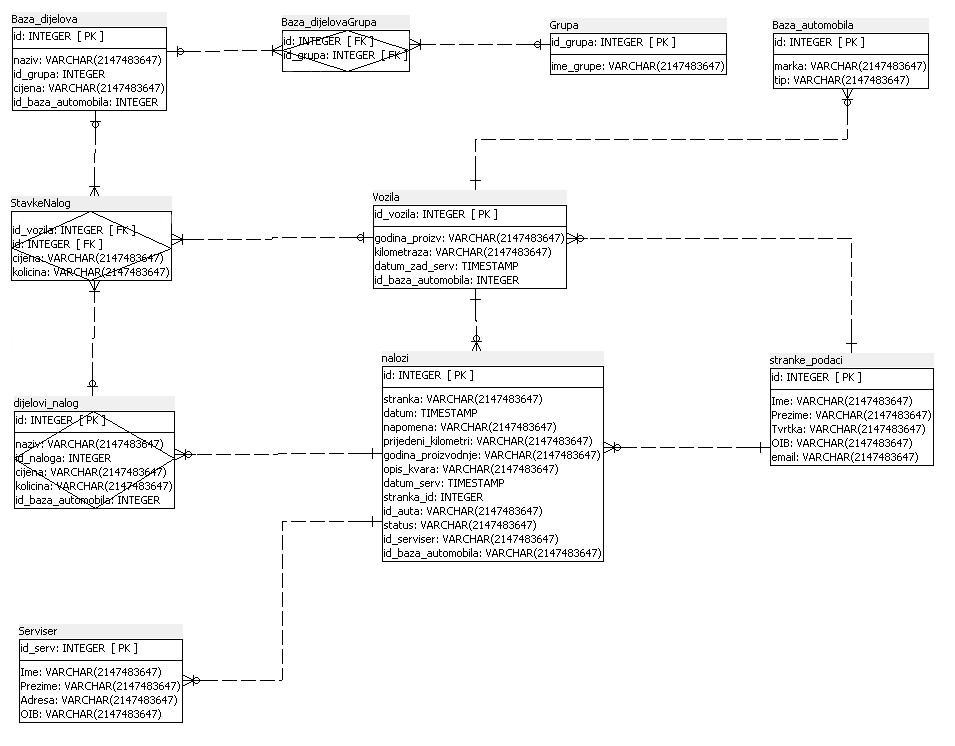 Slika 1. ERA modelBaza_automobila – vozila; jedno vozilo može sadržavati nijedan ili više automobila, a jedan automobil može pripadati samo jednom vozilu.Nalozi – vozila; nalog može sadržavti samo jedno vozilo, a jedno vozilo se može nalaziti na nijednom ili više naloga.Dijelovi_nalog – nalozi; stavke naloga mogu pripadati samo jednom nalogu, a jedan nalog može sadržavati nitijednu ili više stavki naloga.Grupa – baza_dijelova; jedna grupa može sadržavati nijedan ili više dijelova, a jedan dio može pripadati nijednoj ili više grupa.Baza_dijelova – dijelovi_nalog; jedan dio može se nalaziti na nijednoj ili više stavnki naloga, a jedna stavka naloga može sadržavati samo jedan dio.Dijelovi_nalog – vozila; stavke naloga mogu sadržavati samo jedno vozilo, a jedno vozilo može pripadati nijednoj ili više stavki naloga.Serviser – nalozi; jedan serviser može pripadati nijednom ili više naloga, a jedan nalog može sadržavati samo jednog servisera.Vozila – stranke_podaci; jedno vozilo može pripadati samo jednoj stranci, a jedna stranka može sadržavati nitijedno ili više vozila.Nalozi – stranke_podaci; jedna stranka može pripadati nijednom ili više naloga, a jedan nalog može sadržavti samo jednu stranku.4. IMPLEMENTACIJA4.1. Baza PodatakaKoristi se za unos i uređivanje vrsta automobila koji se koriste kod vozila stranke te kod stvaranja novih naloga. Primarni ključ ove tablice je „id“.	Tablica „Baza_automobila“Koristi se za unos automobila stranke u bazu, veže se na tablicu „stranke_podaci“.Tablica „Vozila“Koristi se za unos novih stranaka.Tablica „stranke_podaci“Koristi se za unos novih naloga za servis, veže se na vanjski ključ tablice „dijelovi_nalog“ atributi entiteta „id_nalog“.Tablica „Nalozi“Koristi se za unos grupe za grupiranje dijelova.Tablica „Grupa“Koristi se za spremanje novih dijelova.Tablica „baza dijelova“Koristi se za spremanje dijelova u nalozima.Tablica „djelovi_nalog“Tablica „Serviser“Koristi se za spremanje servisera u tablicu.4.2. Djelovi kodaU ovoj aplikaciji postoje samo tri klase koje se koriste:Program.cs – integrirana klasa koja se pokreće prva te određuje koja forma se pokreće prva kod pokretanja aplikacijeclassConnectDatabase.cs – klasa koja sadržava funkciju u kojoj su upisane informacije poput imena servera, broja porta, korisničkog imena, imena baze podataka te funkciju za provjeru je li povezivanje na bazu podataka otvorenoclassSQL.cs – klasa sadržava funkciju povezivanja na bazu te funkcije za izvršavanje SQL naredbi nad bazom podatakaPovezivanje na PostgreSQL bazu podataka:Klasa „classConnectDatabase“ sadržava funkciju „GetRemoteConnectionString()“ koja se poziva u klasi „classSQL“ koja se poziva kod svakog upita.         public static string GetRemoteConnectionString()        {            string server = "", port = "", username = "", password = "", database = "";            string path = Path.GetDirectoryName(Application.ExecutablePath) + "\\settings.xml";            DataSet DS = new DataSet();            DS.ReadXml(path);            server = "localhost";            port = "5432";            username = "postgres";            database = "Glavna";return "Server=" + server + ";Port=" + port + ";" + "User Id=" + username + ";Password=" + password + ";Database=" + database + ";";        } Klasa „classSQL“ Spajanje na bazu podataka :        public static DataSet dataSet = new DataSet();        public static NpgsqlDataAdapter Npgadapter = new NpgsqlDataAdapter();        public static string remoteConnectionString = SQL.claasConnectDatabase.GetRemoteConnectionString();        public static NpgsqlConnection remoteConnection = new NpgsqlConnection(remoteConnectionString);Ovaj dio koda stvara sql data adaptere koje se koriste za sql insert, update, delete da bi popunio tablicu, zatim ulazi u klasu gdje isčitava potake za spajanje na bazu, zatim se spaja na bazu.Izvršavanje SQL naredbe SELECT :        //SELECT         public static DataSet select(string sql, string table)        {           dataSet = new DataSet();           if (remoteConnection.State.ToString() == "Closed") { remoteConnection.Open(); }NpgsqlDataAdapter da = new NpgsqlDataAdapter(sql.Replace("+", "||").Replace("[", "\"").Replace("]",          "\"").Replace("zbroj", "+").Replace("?", "\""), remoteConnection);           dataSet.Reset();           da.Fill(dataSet);           return dataSet;        }Ovaj dio koda provjerava ako je konekcija na bazu otvorena, ako nije otvara je te nakon toga stvara adaptere za punjenje tablice naredbom select, zatim se mjenjaju neki znakovi zbog sintakse izvršavanja SQL koda, pa slijedi punjene tablice dobivenim dobivenim rezultatom. Nakon svega iznad odrađenog funkcija vraća tablicu kao podatak.Izvršavanje SQL naredbe INSERT :        //INSERT        public static string insert(string sql)        {                try                {                    if (remoteConnection.State.ToString() == "Closed") { remoteConnection.Open(); }                    NpgsqlCommand comm = new NpgsqlCommand(sql.Replace("+", "||").Replace("[", "\"").Replace("]", "\"").Replace("zbroj", "+").Replace("?", "\""), remoteConnection);                    comm.ExecuteNonQuery();                    return "";                }                catch (Exception ex)                {                    remoteConnection.Close();                    return ex.ToString();                }        }Za razliku od funkcije SELECT koja vraća vrijednost, za funkciju INSERT to nije potrebno.Izvršavanje SQL naredbe UPDATE :        //UPDATE        public static string update(string sql)        {                try                {                    if (remoteConnection.State.ToString() == "Closed") { remoteConnection.Open(); }                    NpgsqlCommand comm = new NpgsqlCommand(sql.Replace("+", "||").Replace("[", "\"").Replace("]", "\"").Replace("zbroj", "+").Replace("?", "\""), remoteConnection);                    comm.ExecuteNonQuery();                    return "";                }                catch (Exception ex)                {                    remoteConnection.Close();                    return ex.ToString();                }               }Također funkcija UPDATE ne vrača vrijednost već se samo izvršava.Izvršavanje SQL naredbe DELETE :        //DELETE        public static string delete(string sql)        {                try                {                    if (remoteConnection.State.ToString() == "Closed") { remoteConnection.Open(); }                    NpgsqlCommand comm = new NpgsqlCommand(sql.Replace("+", "||").Replace("[", "\"").Replace("]", "\"").Replace("zbroj", "+").Replace("?", "\""), remoteConnection);                    comm.ExecuteNonQuery();                    return "";                }                catch (Exception ex)                {                    remoteConnection.Close();                    return ex.ToString();                }        }Također funkcija DELETE ne vrača vrijednost već se samo izvršava.Svaka forma kod pokretanja ima inicijalizaciju podataka:        private void puni_grid()        {            DateTime datum = Convert.ToDateTime(monthCalendar1.SelectionRange.Start.ToShortDateString()); string sql1 = "select ?id? as [Broj], ?stranka? as [Stranka], ?datum? as [Datum] from ?nalozi? where ?datum? >= '" +       datum.Date.ToString("dd-MM-yyyy 00:00:00") + "' and ?datum? <= '" + datum.Date.ToString("dd-MM-yyyy 24:00:00") + "'";            DTgrupa = classSQL.select(sql1, "Table").Tables[0];            dataGridView1.AutoSizeColumnsMode = DataGridViewAutoSizeColumnsMode.Fill;            dataGridView1.DataSource = DTgrupa;            DataGridViewColumn column = dataGridView1.Columns[0];            DataGridViewColumn column1 = dataGridView1.Columns[1];            DataGridViewColumn column2 = dataGridView1.Columns[2];            column.Width = 29;            column1.Width = 120;            column2.Width = 150;        }Ovaj dio koda se izvršava na „Load eventu“ forme „Form1“ koja je ujedno i glavna forma kod pokretanja programa te služi tome da pupuni element za prikaz podataka.	      private void puni_combo()        {            DataTable DTSK = new DataTable("odabir");            DataTable BDDT = new DataTable("odabir1");            string sql1 = "select * from ?Grupa?";            DTSK = classSQL.select(sql1, "tablice").Tables[0];            comboBox3.DataSource = DTSK;            comboBox3.DisplayMember = "ime_grupe";            comboBox3.ValueMember = "id_grupa";            string sql2 = "select * from ?Baza_automobila?";            BDDT = classSQL.select(sql2, "djelovi").Tables[0];            comboBox1.DataSource = BDDT;            comboBox1.DisplayMember = "marka";            comboBox1.ValueMember = "id";            DataTable BDDT2 = new DataTable();            try            {                if (comboBox1.Text != "" && comboBox1.SelectedValue != null)                {                    string sql3 = "select * from ?Baza_automobila? where ?id? = '" + comboBox1.SelectedValue.ToString() + "'";                    BDDT2 = classSQL.select(sql3, "auti").Tables[0];                    comboBox2.DataSource = BDDT2;                    comboBox2.DisplayMember = "tip";                    comboBox2.ValueMember = "id";                }            }            catch            { }        }Ovaj dio koda se također izvršava kod pokretanja forme, a služi isključivo tome da popuni element padajući izbornik podacima iz baze.Ovaj dio koda se izvršava u dijelu programa za manipulaciju podacima u tablici „Baza_dijelova“, ovisno o varijabli „edit“ mijenja se  već postojeći zapis u bazi ili se dodaje novi podatak. Za upis novog podatak u bazu koristi se funkcija INSERT , pošto je u tablici identifikator „id“ serijski tip podatka što bi značilo da je autoinkrementalni, ostala imena kolona u koje redove želimo zapisati podatak su upisana u prvom dijelu te nakon toga su upisane vrijednosti  koje se zapisuju.Za promjenu podatka u bazi podataka korisi se funkcija UPDATE. Kod ove vrste manipulacije bazom upisuju se imena kolona te se izjednačuju sa novom vrijednosti. Da UPDATE ne bi promjenio sve podatke u tablici koristi se naredba WHERE gdje su zapisani uvjeti koji određuju u koji red ili redove će podatak biti ažurirani.if (edit == false)            {                try                {                    int vrj_id = vrati_id_auta();                    string sql = "INSERT INTO ?Baza_dijelova?(?naziv?,?id_grupa?, ?cijena?, ?id_baza_automobila?) " +                       " VALUES('" + txtnaziv_dijela.Text + "', '" + comboBox3.SelectedValue.ToString() + "', '" + txtcijena.Text + "', '" + vrj_id + "')";                    classSQL.insert(sql);                    MessageBox.Show("Uspješno dodan zapis !");                    if (System.Windows.Forms.Application.OpenForms["Baza_djelova"] != null)                    {                        (System.Windows.Forms.Application.OpenForms["Baza_djelova"] as Baza_djelova).popuni_grid();                    }                    this.Close();                }                catch                {                    MessageBox.Show("Greška kod spremanja !");                }            }            else if (edit == true)            {                try                {                    int vrj_id1 = vrati_id_auta();                    string sql1 = "update ?Baza_dijelova? SET ?naziv? = '" + txtnaziv_dijela.Text + "', ?id_grupa? = '" + comboBox3.SelectedValue.ToString() + "', ?cijena? = '" + txtcijena.Text + "', ?id_baza_automobila? = '" + vrj_id1 + "' WHERE ?id? = '" + id_dijela + "'";                    classSQL.update(sql1);                    MessageBox.Show("Uspješno promijenjen zapis !");                    if (System.Windows.Forms.Application.OpenForms["Baza_djelova"] != null)                    {                        (System.Windows.Forms.Application.OpenForms["Baza_djelova"] as Baza_djelova).popuni_grid();                    }                    this.Close();                }                catch                {                    MessageBox.Show("Greška kod spremanja !");                }            }U ovoj aplikaciji se koristi obavještavanje stranke pomoću slanja emaila, stoga se u ovom dijelu koda definira e-mail server, korisničko ime, lozinka, port te se definira da li želimo koristiti SSL („secure socket layer“) da bi smo spriječili treću stranu da nam čita poruke, drugim riječima da spriječimo napad.public void email_send(string stranka_email,string stranka_podaci)        {            MailMessage mail = new MailMessage();            SmtpClient SmtpServer = new SmtpClient("smtp.gmail.com");            mail.From = new MailAddress("zavrsni.postgres@gmail.com");            mail.To.Add(stranka_email);            mail.Subject = "Obavijest o servisu vozila";            mail.Body = "Poštovani "+ stranka_podaci +", Vaše vozilo je servisirano te je spremno za podizanje !  ";            //System.Net.Mail.Attachment attachment;            //attachment = new System.Net.Mail.Attachment("c:/textfile.txt");            //mail.Attachments.Add(attachment);            SmtpServer.Port = 587;            SmtpServer.Credentials = new System.Net.NetworkCredential("zavrsni.postgres@gmail.com", "Zavr12345");            SmtpServer.EnableSsl = true;            SmtpServer.Send(mail);        }5.PRIMJER KORIŠTENJA5.1. Glavni Ekran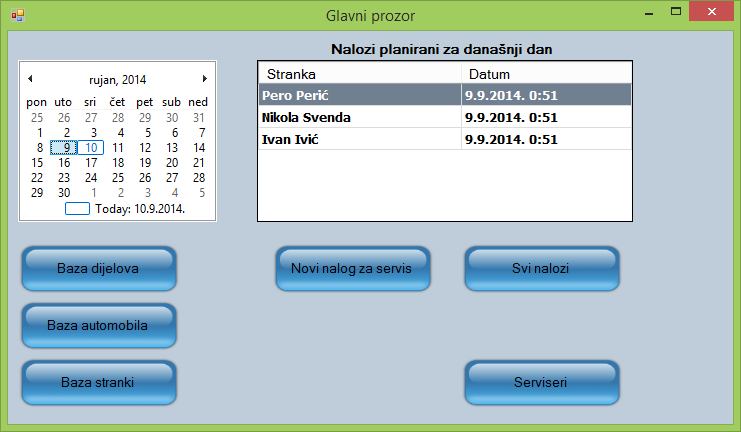 Slika 2. Glavni prozorPrilikom pokretanja aplikacije prvo se pokreće forma „Glavni prozor“. Ona prikazuje podatke iz baze podataka o nalozima za trenutni dan, a ovisno o odabiru datuma na kalendaru u formi mijenjaju se nalozi. Na „Glavnom prozoru“ nalaze se sve kontrole za otvaranje ostalih formi. Na glavnom prozoru nalaze se slijedeći gumbi:5.2. Baza dijelova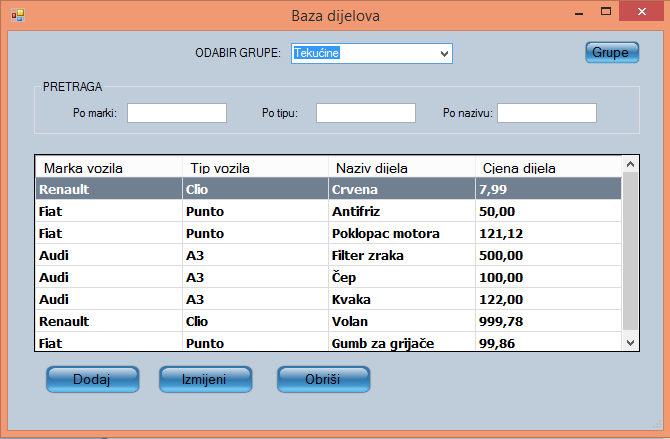 Slika 3. Baza dijelovaU ovoj formi nalazi se popis dijelova potrebnih za servisiranje i popravak vozila. Za lakše ponalaženje željenog dijela nalazi se pretraživač iznad samog popisa dijelova. Pretraživanje je moguće po marki vozila, tipu vozila i nazivu dijela. Tu se nalaze i gumbi:Pritiskom na gumb „Dodaj“ ili „Izmijeni“ otvara se forma na Slici 4.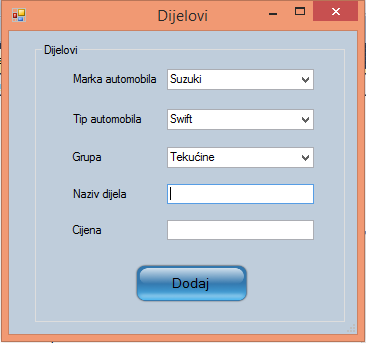 Slika 4. DijeloviOna služi za dodavanje i mijenjanje podataka o dijelovima u bazi.5.3. Grupa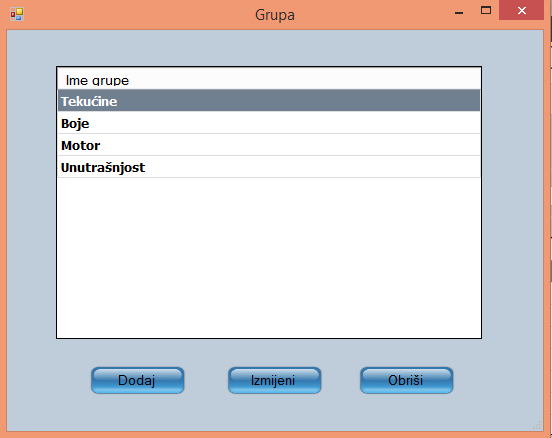 Slika 5. GrupaU ovoj formi nalazi se popis grupa pomoću kojih se grupiraju dijelovi. Tu se nalaze slijedeći gumbi: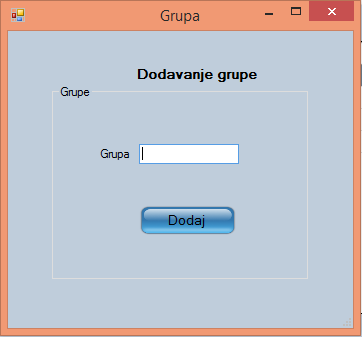 Slika 6. Dodavanje grupeU ovoj formi se dodaju ili mijenjaju podaci o grupi u bazi podataka. 5.4. Baza automobila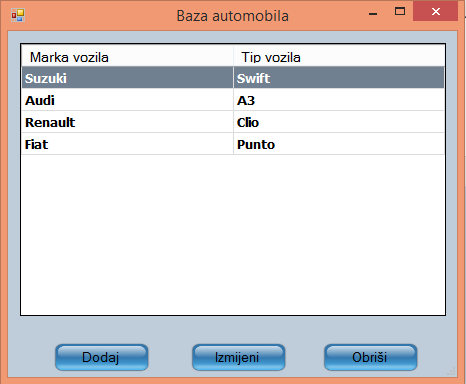 Slika 7. Baza automobilaU ovoj formi nalazi se popis automobila koje smo do sad unjeli. Nalaze se i slijedeći gumbi: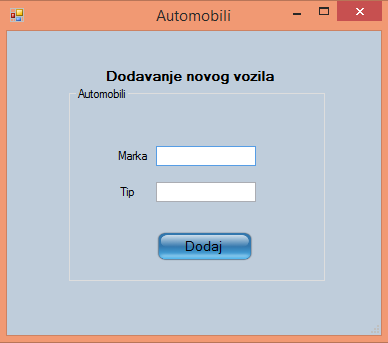 Slika 8. Dodavanje automobilaU ovoj formi se dodaju ili mijenjaju podaci o automobilima u bazi podataka.5.5. Baza stranaka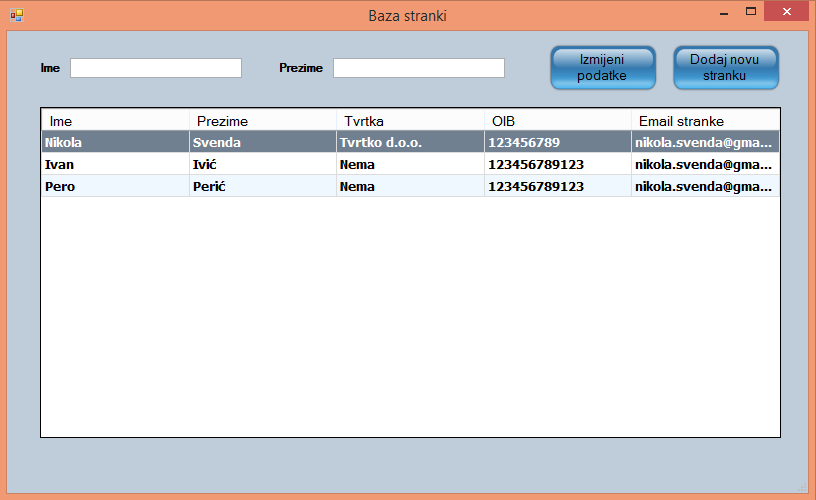 Slika 9. Baza stranakaU ovoj formi nalazi se popis svih stranaka koje smo do sad unijeli u bazu podataka. Nalazi se i pretraživač zapisa s time da možemo pretraživati po imenu ili po prezimenu stranke. Nalaze se i slijedeći gumbi: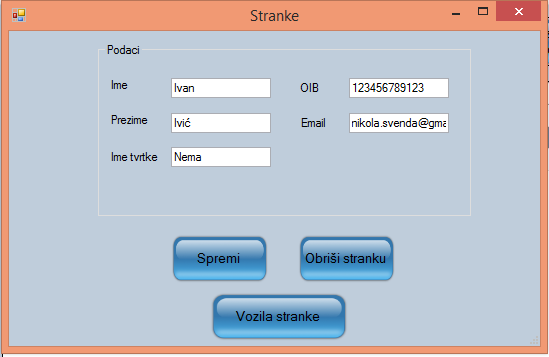 Slika 10. Forma za promjenu ili dodavanje strankeU ovoj formi se mijenjaju ili dodaju podaci o strankama i njihovim vozilima.5.6. Vozila stranke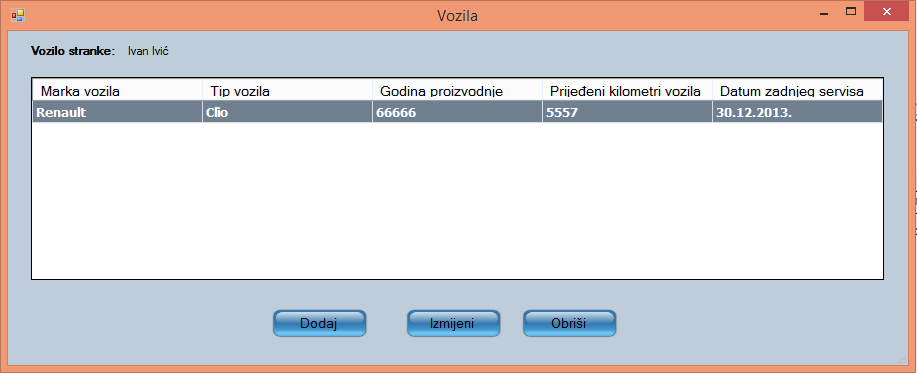 Slika 11. Forma za pregled vozila strankeU ovoj formi nalazi se popis svih vozila prethodno odabrane stranke. Stranku smo odabrali u formi na slici 9. Tu se nalaze i slijedeći gumbi: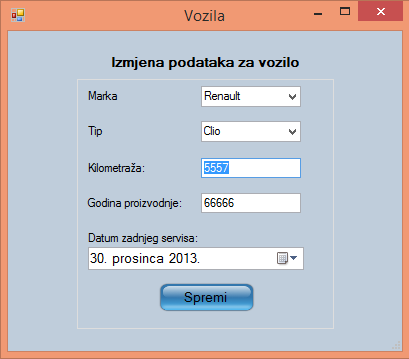 Slika 12. Forma za uređivanje vozila strankeU toj formi se dodaju ili mijenjaju vozila koja pipadaju prethodno odabranoj stranci.5.7. Popis svih naloga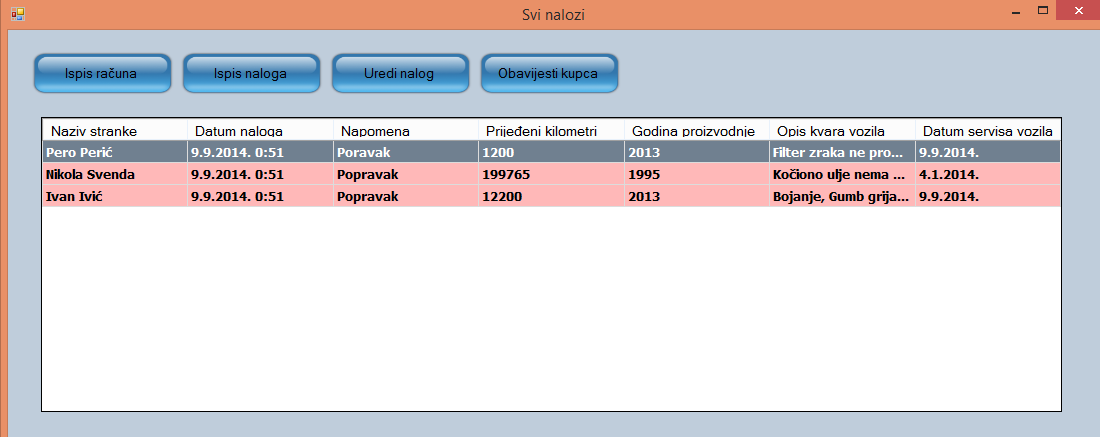 Slika 13. Forma za prikaz svih nalogaU ovoj formi se nalazi popis svih naloga koji su do sad stvoreni sa svim važnim podacima za taj nalog. Nakon odabira naloga moguće je koristiti jednu od slijedećih kontrola:5.7.1. Ispis naloga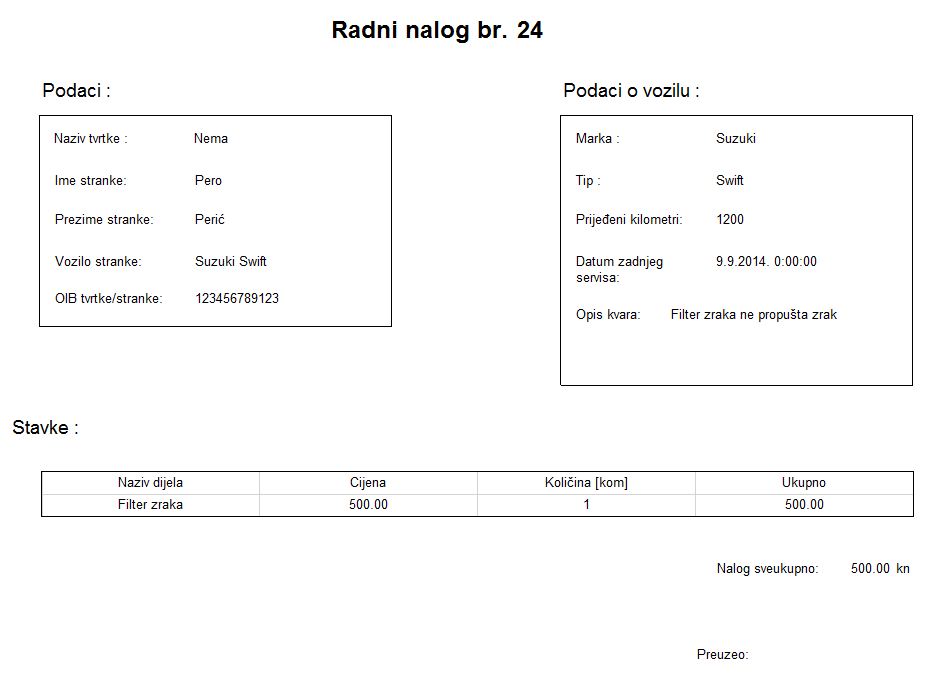 Slika 14. Izvješće radnog nalogaSlika 14. prikazuje izvješće odabranog radnog naloga spremnog za ispis. 5.7.2 Ispis računa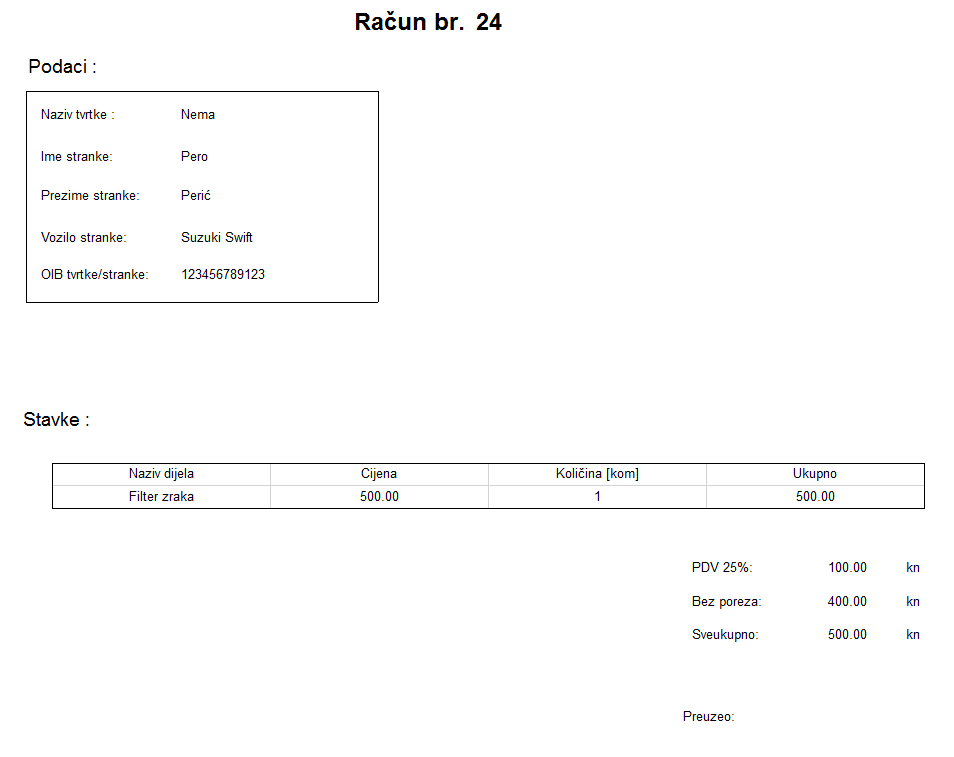 Slika 15. RačunSlika 15. prikazuje račun spreman za ispis.5.8. Serviseri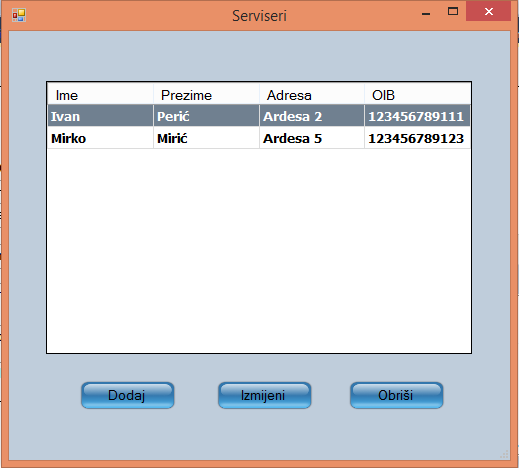 Slika 16. Forma prikaza svih serviseraU ovoj formi se nalazi popis svih zaposlenih servisera sa svim potrebnim podacima. Dodavanje, mijenjanje i brisanje vrši se pomoću slijedećih gumbi: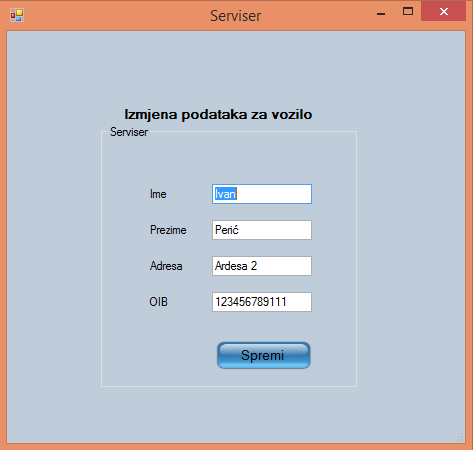 Slika 17. Forma za dodavanje i promjenu podataka serviseraOva forma otvara se prilikom pritiska na gumb „Dodaj“ ili „Izmijeni“ u formi „Serviseri“ te se pomoću nje dodaje ili mijenja neki od podataka pridodanih odabranom serviseru.5.9. Novi radni nalog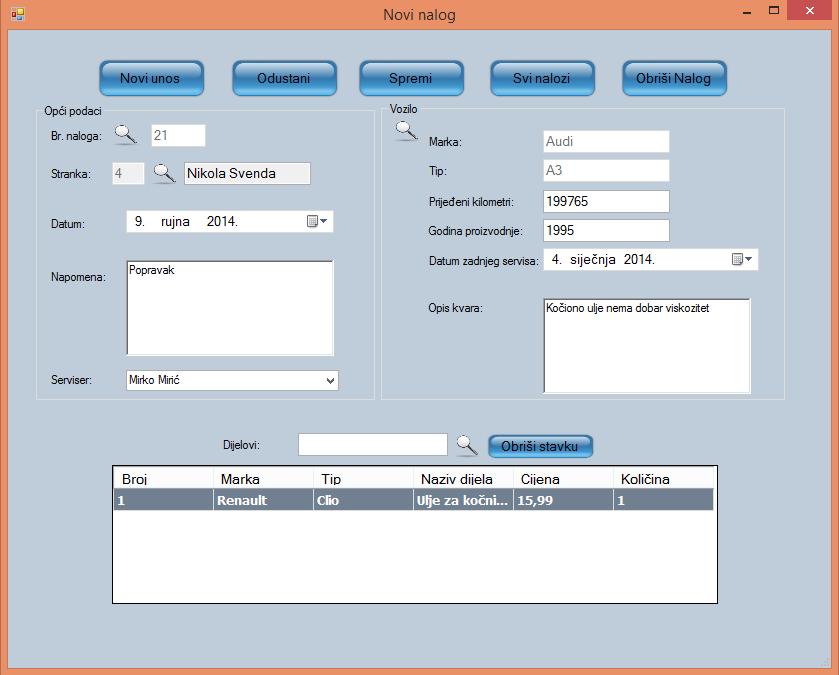 Slika 18. Forma za unos novog radnog nalogaU ovoj formi serviser stvara novi radni nalog ili mijenja postojeći. Forma sadrži slijedeće kontrole: 6. KRITIČKI OSVRTSmatram da je ovo dobra aplikacija zato što možemo povezati i pogledati stare stranke, automobile te ispisati radne naloge i račune. Baza sadrži dosje svake stranke te se može pogledati što se sve radilo na dotičnim automobilima. Dakako aplikacija se može unaprijediti tako da je pretvorimo u web-aplikaciju gdje bi svaki od korisnika imao svoju lozinku za pristup. Primjerice stranka bi mogla pogledati slobodne termine za servis te ako joj neki od termina odgovara mogla bi se predbilježiti za određeni termin. On-line pristupom u svakom trenu stranka bi mogla vidjeti u kojem je stadiju servis njenog vozila. Također bi se aplikacija mogla poboljšati na način da se omogući uvoz podataka u bazu pomoću raznih tipova dokumenata.Mana aplikacije je ručni unos svih stranaka jer ne postoji unificirana baza korisnika i njihovih automobila. 7. ZAKLJUČAKSvakodnevno se povećava broj tvrtki kod kojih je izražena potreba za velikom količinom podataka koji su međusobno povezani i sortirani na određeni željeni način. Kako to u papirnatom obliku predstavlja veliki problem rješenje nalaze u informatizaciji poslovanja. Sve više je popularan ERP (Enterprise Resource Planning) te CRM (Customer Relatioship Management) sustav zbog potrebe za kontrolom velike količine robe na skladištu ili/i velika količina klijenata u nekom poslovanju.Ovim završnim radom prikazana je jednostavna aplikacija koja upravlja s bazom podataka. Može se primijeniti u nekolicini obrta i poduzeća sa sličnim potrebama koje pruža ova aplikacija. PostgreSQL kao besplatni sustav za upravljanje bazom podataka uvelike je popularizirao korištenje baza kod običnih korisnika te malih tvrtki. Tvrtke s vrlo malim budžetom i kvalitetnim kadrom mogu na vrlo lak način modelirati te izgraditi vlastiti informacijski sustav. Tako nešto osigurava minimalne troškove uz visku sigurnost podataka, brzinu, učinkovitost te ponajviše integritet.8. LITERATURAwww.postgrestutorial.comwww.cprogramming.com/tutorial/csharp.htmlwww.encyclopedia.com/doc/1011-ERAmodel.htmlC.Coronel, S.Morris, P.Rob, Database systems, Boston, SAD: Cengage Learning, 2011. pp. 7-2479. PRILOGForma „Baza_auta“namespace Aplikacija_za_zavrsni{    public partial class Baza_auta : Form    {        public Baza_auta()        {            InitializeComponent();        }        private void Baza_auta_Load(object sender, EventArgs e)        {            popuni_grid();        }        DataTable DTgrid = new DataTable();        public void popuni_grid()        {            //dataGridView1.Rows.Clear();            string sql1 = "select * from ?Baza_automobila?";            DTgrid = classSQL.select(sql1, "Table").Tables[0];            dataGridView1.DataSource = DTgrid;            dataGridView1.AutoSizeColumnsMode = DataGridViewAutoSizeColumnsMode.Fill;            DataGridViewColumn column_id = dataGridView1.Columns[0];            column_id.Visible = false;            DataGridViewColumn column_marka = dataGridView1.Columns[1];            column_marka.HeaderText = "Marka vozila";            DataGridViewColumn column_tip = dataGridView1.Columns[2];            column_tip.HeaderText = "Tip vozila";        }        int col1;        int row1;         private void button1_Click(object sender, EventArgs e)        {            int row = dataGridView1.CurrentCell.RowIndex;            string id = dataGridView1.Rows[row].Cells[0].FormattedValue.ToString();            string marka = dataGridView1.Rows[row].Cells[1].FormattedValue.ToString();            string tip = dataGridView1.Rows[row].Cells[2].FormattedValue.ToString();            if (MessageBox.Show("Da li ste sigurni da želite obrisati automobil " + marka + "  " + tip + " ", "Upozorenje", MessageBoxButtons.YesNo, MessageBoxIcon.Information) == DialogResult.Yes)            {                string sql = "Delete from ?Baza_automobila? where ?id? = '" + id + "'";                classSQL.delete(sql);                MessageBox.Show("Zapis obrisan !");                popuni_grid();            }        }        private void btndodaj_Click(object sender, EventArgs e)        {            edit_auti ed_dj = new edit_auti();            ed_dj.ShowDialog();        }        private void btnizmijeni_Click(object sender, EventArgs e)        {            int col = dataGridView1.CurrentCell.ColumnIndex;            int row = dataGridView1.CurrentCell.RowIndex;            edit_auti eddj = new edit_auti();            eddj.edit = true;            eddj.id_auta = Convert.ToInt32(dataGridView1.Rows[row].Cells[0].FormattedValue);            eddj.ShowDialog();        }        private void pic_ButtonEnter(object sender, EventArgs e)        {            Button PB = ((Button)sender);            PB.BackColor = Color.Transparent;            PB.FlatStyle = FlatStyle.Flat;            PB.FlatAppearance.BorderSize = 0;            int w = PB.Size.Width;            int h = PB.Size.Height;            PB.Size = new Size(w + 3, h + 3);        }        private void pic_ButtonLeave(object sender, EventArgs e)        {            Button PB = ((Button)sender);            PB.BackColor = Color.Transparent;            PB.FlatStyle = FlatStyle.Flat;            PB.FlatAppearance.BorderSize = 0;            int w = PB.Size.Width;            int h = PB.Size.Height;            PB.Size = new Size(w - 3, h - 3);        }    }}Forma „Baza_dijelova“namespace Aplikacija_za_zavrsni{    public partial class Baza_djelova : Form    {        public Baza_djelova()        {            InitializeComponent();        }        public bool edit_nalog { get; set; }        private void Baza_djelova_Load(object sender, EventArgs e)        {            puni_Combo();            popuni_grid();        }        private void PaintRows(DataGridView dg)        {            int br = 0;            for (int i = 0; i < dg.Rows.Count; i++)            {                if (br == 0)                {                    dg.Rows[i].DefaultCellStyle.BackColor = Color.AliceBlue;                    br++;                }                else                {                    dg.Rows[i].DefaultCellStyle.BackColor = Color.White;                    br = 0;                }            }            DataGridViewRow row = dg.RowTemplate;            row.Height = 25;        }        DataTable DTgrid = new DataTable();        public void popuni_grid()        {            string sql1 = "SELECT ?Baza_dijelova?.id, ?Baza_automobila?.marka, ?Baza_automobila?.tip,?Baza_dijelova?.naziv, ?Baza_dijelova?.id_grupa, " +                " ?Baza_dijelova?.cijena, ?Baza_dijelova?.id_baza_automobila FROM ?Baza_dijelova?, ?Baza_automobila? WHERE " +                " ?Baza_dijelova?.id_baza_automobila = ?Baza_automobila?.id ";            DTgrid = classSQL.select(sql1, "Table").Tables[0];            dataGridView1.DataSource = DTgrid;            dataGridView1.AutoSizeColumnsMode = DataGridViewAutoSizeColumnsMode.Fill;            DataGridViewColumn column_id = dataGridView1.Columns[0];            column_id.Visible = false;            DataGridViewColumn column_marka = dataGridView1.Columns[1];            column_marka.HeaderText = "Marka vozila";            DataGridViewColumn column_tip = dataGridView1.Columns[2];            column_tip.HeaderText = "Tip vozila";            DataGridViewColumn column_naziv = dataGridView1.Columns[3];            column_naziv.HeaderText = "Naziv dijela";            DataGridViewColumn column_id_grupa = dataGridView1.Columns[4];            column_id_grupa.Visible = false;            DataGridViewColumn column_cijena = dataGridView1.Columns[5];            column_cijena.HeaderText = "Cjena dijela";        }        public void puni_Combo()        {            DataTable DTSK = new DataTable("odabir");            string sql2 = "select * from ?Grupa?";            DTSK = classSQL.select(sql2, "tablice").Tables[0];            comboBox1.DataSource = DTSK;            comboBox1.DisplayMember = "ime_grupe";            comboBox1.ValueMember = "id_grupa";        }        private void comboBox1_SelectedValueChanged(object sender, EventArgs e)        {            if (comboBox1.ValueMember != "")            {                         string sql1 = "SELECT ?Baza_dijelova?.id, ?Baza_automobila?.marka, ?Baza_automobila?.tip,?Baza_dijelova?.naziv, ?Baza_dijelova?.id_grupa, " +                " ?Baza_dijelova?.cijena, ?Baza_dijelova?.id_baza_automobila FROM ?Baza_dijelova?, ?Baza_automobila? WHERE " +                " ?Baza_dijelova?.id_baza_automobila = ?Baza_automobila?.id AND ?id_grupa? = '" + comboBox1.SelectedValue + "'";                        DTgrid = classSQL.select(sql1, "Table").Tables[0];                        dataGridView1.DataSource = DTgrid;                        dataGridView1.AutoSizeColumnsMode = DataGridViewAutoSizeColumnsMode.Fill;                        DataGridViewColumn column_id = dataGridView1.Columns[0];                        column_id.Visible = false;                        DataGridViewColumn column_marka = dataGridView1.Columns[1];                        column_marka.HeaderText = "Marka vozila";                        DataGridViewColumn column_tip = dataGridView1.Columns[2];                        column_tip.HeaderText = "Tip vozila";                        DataGridViewColumn column_naziv = dataGridView1.Columns[3];                        column_naziv.HeaderText = "Naziv dijela";                        DataGridViewColumn column_id_grupa = dataGridView1.Columns[4];                        column_id_grupa.Visible = false;                        DataGridViewColumn column_cijena = dataGridView1.Columns[5];                        column_cijena.HeaderText = "Cjena dijela";                        DataGridViewColumn column_id_baza_auta = dataGridView1.Columns[6];                        column_id_baza_auta.HeaderText = "Baza automobila";                        column_id_baza_auta.Visible = false;                        dataGridView1.Visible = true;                        if (DTgrid.Rows.Count <= 0)                        {                            dataGridView1.Visible = false;                        }            }        }        private int vrati_id_auta_priblizno(string tablica, string marka)        {            int id = 0;            try            {                string sql3 = "select ?id? from ?Baza_automobila? where ?"+tablica+"? ~* '" + marka + "'";                id = Convert.ToInt32(classSQL.select(sql3, "id").Tables[0].Rows[0][0].ToString());                if (marka == "")                {                    id = 0;                }            }            catch { }            return id;        }        private void textBox1_TextChanged(object sender, EventArgs e)        {            string top = "";            string remote = "";            string where = "";            if (classSQL.remoteConnectionString != "")            {                remote = " LIMIT 500";                where = " AND ?id_baza_automobila? = '" + vrati_id_auta_priblizno("marka", textBox1.Text) + "' ";            }            else            {                where = "AND ?id_baza_automobila? LIKE '%" + vrati_id_auta_priblizno("marka", textBox1.Text) + "%'";                top = " TOP(500) ";            }            string sql = "";            if (vrati_id_auta_priblizno("marka", textBox1.Text) != 0)            {                sql = "SELECT ?Baza_dijelova?.id, ?Baza_automobila?.marka, ?Baza_automobila?.tip,?Baza_dijelova?.naziv, ?Baza_dijelova?.id_grupa, " +                    " ?Baza_dijelova?.cijena, ?Baza_dijelova?.id_baza_automobila FROM ?Baza_dijelova?, ?Baza_automobila? WHERE " +                    " ?Baza_dijelova?.id_baza_automobila = ?Baza_automobila?.id " + where + " ORDER BY 1 " + remote + "";            }            else            {                sql = "SELECT ?Baza_dijelova?.id, ?Baza_automobila?.marka, ?Baza_automobila?.tip,?Baza_dijelova?.naziv, ?Baza_dijelova?.id_grupa, " +                     " ?Baza_dijelova?.cijena, ?Baza_dijelova?.id_baza_automobila FROM ?Baza_dijelova?, ?Baza_automobila? WHERE " +                     " ?Baza_dijelova?.id_baza_automobila = ?Baza_automobila?.id ";            }            DataTable trazi = classSQL.select(sql, "marka").Tables[0];            dataGridView1.DataSource = trazi;            dataGridView1.AutoSizeColumnsMode = DataGridViewAutoSizeColumnsMode.Fill;            DataGridViewColumn column_id = dataGridView1.Columns[0];            column_id.Visible = false;            DataGridViewColumn column_marka = dataGridView1.Columns[1];            column_marka.HeaderText = "Marka vozila";            DataGridViewColumn column_tip = dataGridView1.Columns[2];            column_tip.HeaderText = "Tip vozila";            DataGridViewColumn column_naziv = dataGridView1.Columns[3];            column_naziv.HeaderText = "Naziv dijela";            DataGridViewColumn column_id_grupa = dataGridView1.Columns[4];            column_id_grupa.Visible = false;            DataGridViewColumn column_cijena = dataGridView1.Columns[5];            column_cijena.HeaderText = "Cjena dijela";            PaintRows(dataGridView1);        }        private void textBox2_TextChanged(object sender, EventArgs e)        {            string top = "";            string remote = "";            string where = "";            if (classSQL.remoteConnectionString != "")            {                remote = " LIMIT 500";                where = " AND ?id_baza_automobila? = '" + vrati_id_auta_priblizno("tip",textBox2.Text) + "' ";            }            else            {                where = "AND ?id_baza_automobila? LIKE '%" + vrati_id_auta_priblizno("tip", textBox2.Text) + "%'";                top = " TOP(500) ";            }            string sql = "";            if (vrati_id_auta_priblizno("tip", textBox2.Text) != 0)            {                sql = "SELECT ?Baza_dijelova?.id, ?Baza_automobila?.marka, ?Baza_automobila?.tip,?Baza_dijelova?.naziv, ?Baza_dijelova?.id_grupa, " +                        " ?Baza_dijelova?.cijena, ?Baza_dijelova?.id_baza_automobila FROM ?Baza_dijelova?, ?Baza_automobila? WHERE " +                        " ?Baza_dijelova?.id_baza_automobila = ?Baza_automobila?.id " + where + " ORDER BY 1 " + remote + "";            }            else            {                sql = "SELECT ?Baza_dijelova?.id, ?Baza_automobila?.marka, ?Baza_automobila?.tip,?Baza_dijelova?.naziv, ?Baza_dijelova?.id_grupa, " +                        " ?Baza_dijelova?.cijena, ?Baza_dijelova?.id_baza_automobila FROM ?Baza_dijelova?, ?Baza_automobila? WHERE " +                        " ?Baza_dijelova?.id_baza_automobila = ?Baza_automobila?.id ";            }            DataTable trazi = classSQL.select(sql, "marka").Tables[0];            dataGridView1.DataSource = trazi;            dataGridView1.AutoSizeColumnsMode = DataGridViewAutoSizeColumnsMode.Fill;            DataGridViewColumn column_id = dataGridView1.Columns[0];            column_id.Visible = false;            DataGridViewColumn column_marka = dataGridView1.Columns[1];            column_marka.HeaderText = "Marka vozila";            DataGridViewColumn column_tip = dataGridView1.Columns[2];            column_tip.HeaderText = "Tip vozila";            DataGridViewColumn column_naziv = dataGridView1.Columns[3];            column_naziv.HeaderText = "Naziv dijela";            DataGridViewColumn column_id_grupa = dataGridView1.Columns[4];            column_id_grupa.Visible = false;            DataGridViewColumn column_cijena = dataGridView1.Columns[5];            column_cijena.HeaderText = "Cjena dijela";            PaintRows(dataGridView1);        }        private void textBox4_TextChanged(object sender, EventArgs e)        {            string top = "";            string remote = "";            string where = "";            if (classSQL.remoteConnectionString != "")            {                remote = " LIMIT 500";                where = "?naziv? ~* '" + textBox4.Text + "'";            }            else            {                where = "?naziv? LIKE '%" + textBox4.Text + "%'";                top = " TOP(500) ";            }            DataTable trazi = classSQL.select("SELECT ?Baza_dijelova?.id, ?Baza_automobila?.marka, ?Baza_automobila?.tip,?Baza_dijelova?.naziv, ?Baza_dijelova?.id_grupa, " +                " ?Baza_dijelova?.cijena, ?Baza_dijelova?.id_baza_automobila FROM ?Baza_dijelova?, ?Baza_automobila? WHERE " +                " ?Baza_dijelova?.id_baza_automobila = ?Baza_automobila?.id  AND " + where + " ORDER BY ?naziv? " + remote + "", "naziv").Tables[0];            dataGridView1.DataSource = trazi;            dataGridView1.AutoSizeColumnsMode = DataGridViewAutoSizeColumnsMode.Fill;            DataGridViewColumn column_id = dataGridView1.Columns[0];            column_id.Visible = false;            DataGridViewColumn column_marka = dataGridView1.Columns[1];            column_marka.HeaderText = "Marka vozila";            DataGridViewColumn column_tip = dataGridView1.Columns[2];            column_tip.HeaderText = "Tip vozila";            DataGridViewColumn column_naziv = dataGridView1.Columns[3];            column_naziv.HeaderText = "Naziv dijela";            DataGridViewColumn column_id_grupa = dataGridView1.Columns[4];            column_id_grupa.Visible = false;            DataGridViewColumn column_cijena = dataGridView1.Columns[5];            column_cijena.HeaderText = "Cjena dijela";            PaintRows(dataGridView1);        }        private void btndodaj_Click(object sender, EventArgs e)        {            edit_djelovi ed_dj = new edit_djelovi();            ed_dj.ShowDialog();        }        private void btnizmijeni_Click(object sender, EventArgs e)        {            int col = dataGridView1.CurrentCell.ColumnIndex;            int row = dataGridView1.CurrentCell.RowIndex;            edit_djelovi eddj = new edit_djelovi();            eddj.edit = true;            eddj.id_dijela = Convert.ToInt32(dataGridView1.Rows[row].Cells[0].FormattedValue) ;            eddj.ShowDialog();        }        private void dataGridView1_CellContentClick(object sender, DataGridViewCellEventArgs e)        {            int col = dataGridView1.CurrentCell.ColumnIndex;            int row = dataGridView1.CurrentCell.RowIndex;            string celija_id = dataGridView1.Rows[row].Cells[3].FormattedValue.ToString();            string celija_prezime = dataGridView1.Rows[row].Cells[1].FormattedValue.ToString();        }        private void button1_Click(object sender, EventArgs e)        {                int row = dataGridView1.CurrentCell.RowIndex;                string id = dataGridView1.Rows[row].Cells[0].FormattedValue.ToString();                string naziv = dataGridView1.Rows[row].Cells[3].FormattedValue.ToString();                string marka = dataGridView1.Rows[row].Cells[1].FormattedValue.ToString();                string tip = dataGridView1.Rows[row].Cells[2].FormattedValue.ToString();                if (MessageBox.Show("Da li ste sigurni da želite obrisati dio " + naziv + " za automobil " + marka + "  " + tip + " ", "Upozorenje", MessageBoxButtons.YesNo, MessageBoxIcon.Information) == DialogResult.Yes)                {                    string sql = "Delete from ?Baza_dijelova? where ?id? = '" + id + "'";                    classSQL.delete(sql);                    MessageBox.Show("Zapis obrisan !");                }        }        private void dataGridView1_CellClick(object sender, DataGridViewCellEventArgs e)        {            if (edit_nalog == true)            {                try                {                    int br = e.RowIndex;                    Properties.Settings.Default.id_dio = dataGridView1.Rows[br].Cells[0].FormattedValue.ToString();                    Properties.Settings.Default.Save();                    this.Close();                }                catch (Exception)                {                }            }        }        private void pic_ButtonEnter(object sender, EventArgs e)        {            Button PB = ((Button)sender);            PB.BackColor = Color.Transparent;            PB.FlatStyle = FlatStyle.Flat;            PB.FlatAppearance.BorderSize = 0;            int w = PB.Size.Width;            int h = PB.Size.Height;            PB.Size = new Size(w + 3, h + 3);        }        private void pic_ButtonLeave(object sender, EventArgs e)        {            Button PB = ((Button)sender);            PB.BackColor = Color.Transparent;            PB.FlatStyle = FlatStyle.Flat;            PB.FlatAppearance.BorderSize = 0;            int w = PB.Size.Width;            int h = PB.Size.Height;            PB.Size = new Size(w - 3, h - 3);        }        private void button2_Click(object sender, EventArgs e)        {            Grupa frp = new Grupa();            frp.ShowDialog();        }    }Forma „Baza_stranki“namespace Aplikacija_za_zavrsni{    public partial class baza_stranki : Form    {        public baza_stranki()        {            InitializeComponent();        }        DataTable DTgrid = new DataTable();        public bool edit_nalog { get; set; }        public void puni_grid()        {            string sql1 = "select * from stranke_podaci";            DTgrid = classSQL.select(sql1, "Table").Tables[0];            dataGridView1.DataSource = DTgrid;            dataGridView1.AutoSizeColumnsMode = DataGridViewAutoSizeColumnsMode.Fill;            DataGridViewColumn column_id = dataGridView1.Columns[0];            column_id.Visible = false;            DataGridViewColumn column_email = dataGridView1.Columns[5];            column_email.HeaderText = "Email stranke";        }        private void PaintRows(DataGridView dg)        {            int br = 0;            for (int i = 0; i < dg.Rows.Count; i++)            {                if (br == 0)                {                    dg.Rows[i].DefaultCellStyle.BackColor = Color.AliceBlue;                    br++;                }                else                {                    dg.Rows[i].DefaultCellStyle.BackColor = Color.White;                    br = 0;                }            }            DataGridViewRow row = dg.RowTemplate;            row.Height = 25;        }        private void baza_stranki_Load(object sender, EventArgs e)        {            puni_grid();            PaintRows(dataGridView1);        }        private void textBox1_TextChanged(object sender, EventArgs e)        {            string top = "";            string remote = "";            string where = "";            if (classSQL.remoteConnectionString != "")            {                remote = " LIMIT 500";                where = "?Ime? ~* '" + textBox1.Text + "'";            }            else            {                where = "?Ime? LIKE '%" + textBox1.Text + "%'";                top = " TOP(500) ";            }            DataTable trazi = classSQL.select("SELECT * FROM stranke_podaci WHERE " + where + " ORDER BY ?Ime? " + remote + "", "Imena").Tables[0];            dataGridView1.DataSource = trazi;            DataGridViewColumn column_id = dataGridView1.Columns[0];            column_id.Visible = false;            DataGridViewColumn column_email = dataGridView1.Columns[5];            column_email.HeaderText = "Email stranke";            PaintRows(dataGridView1);        }        private void textBox2_TextChanged(object sender, EventArgs e)        {            string top = "";            string remote = "";            string where = "";            if (classSQL.remoteConnectionString != "")            {                remote = " LIMIT 500";                where = "?Prezime? ~* '" + textBox2.Text + "'";            }            else            {                where = "?Prezime? LIKE '%" + textBox2.Text + "%'";                top = " TOP(500) ";            }            DataTable trazi = classSQL.select("SELECT * FROM stranke_podaci WHERE " + where + " ORDER BY ?Prezime? " + remote + "", "Imena").Tables[0];            dataGridView1.DataSource = trazi;            DataGridViewColumn column_id = dataGridView1.Columns[0];            column_id.Visible = false;            DataGridViewColumn column_email = dataGridView1.Columns[5];            column_email.HeaderText = "Email stranke";            PaintRows(dataGridView1);        }        private void button1_Click(object sender, EventArgs e)        {            int col = dataGridView1.CurrentCell.ColumnIndex;            int row = dataGridView1.CurrentCell.RowIndex;            string celija_ime = dataGridView1.Rows[row].Cells[0].FormattedValue.ToString();            string celija_prezime = dataGridView1.Rows[row].Cells[1].FormattedValue.ToString();            Edit_form edit = new Edit_form();            edit.id_stranke = Convert.ToInt32(celija_ime);            edit.edit = true;            edit.ShowDialog();        }        private void dataGridView1_CellMouseClick(object sender, DataGridViewCellMouseEventArgs e)        {        }        private void button2_Click(object sender, EventArgs e)        {            Edit_form edit1 = new Edit_form();            edit1.edit = false;            edit1.ShowDialog();        }        private void dataGridView1_CellClick(object sender, DataGridViewCellEventArgs e)        {            if (edit_nalog == true)            {                try                {                    int br = e.RowIndex;                    Properties.Settings.Default.id_stranka = Convert.ToInt32(dataGridView1.Rows[br].Cells[0].FormattedValue.ToString());                    Properties.Settings.Default.Save();                    this.Close();                }                catch (Exception)                {                }            }        }        private void pic_ButtonEnter(object sender, EventArgs e)        {            Button PB = ((Button)sender);            PB.BackColor = Color.Transparent;            PB.FlatStyle = FlatStyle.Flat;            PB.FlatAppearance.BorderSize = 0;            int w = PB.Size.Width;            int h = PB.Size.Height;            PB.Size = new Size(w + 3, h + 3);        }        private void pic_ButtonLeave(object sender, EventArgs e)        {            Button PB = ((Button)sender);            PB.BackColor = Color.Transparent;            PB.FlatStyle = FlatStyle.Flat;            PB.FlatAppearance.BorderSize = 0;            int w = PB.Size.Width;            int h = PB.Size.Height;            PB.Size = new Size(w - 3, h - 3);        }    }}Klasa „claasConnectDatabase.cs“namespace Aplikacija_za_zavrsni.SQL{    class claasConnectDatabase    {        public static string GetRemoteConnectionString()        {            string server = "", port = "", username = "", password = "", database = "";            string path = Path.GetDirectoryName(Application.ExecutablePath) + "\\settings.xml";            DataSet DS = new DataSet();            DS.ReadXml(path);            server = "localhost";            port = "5432";            username = "postgres";            database = "Glavna";            return "Server=" + server + ";Port=" + port + ";" + "User Id=" + username + ";Password=" + password + ";Database=" + database + ";";        }        public static bool TestRemoteConnection()        {            NpgsqlConnection conn = new NpgsqlConnection(GetRemoteConnectionString());            try            {                conn.Open();                return true;            }            catch (Exception) { return false; }        }    }}Klasa „classSQL.cs“namespace Aplikacija_za_zavrsni{     class classSQL    {    public static DataSet dataSet = new DataSet();    public static NpgsqlDataAdapter Npgadapter = new NpgsqlDataAdapter();    public static string remoteConnectionString = SQL.claasConnectDatabase.GetRemoteConnectionString();    public static NpgsqlConnection remoteConnection = new NpgsqlConnection(remoteConnectionString);        //SELECT         public static DataSet select(string sql, string table)        {                dataSet = new DataSet();                if (remoteConnection.State.ToString() == "Closed") { remoteConnection.Open(); }                NpgsqlDataAdapter da = new NpgsqlDataAdapter(sql.Replace("+", "||").Replace("[", "\"").Replace("]", "\"").Replace("zbroj", "+").Replace("?", "\""), remoteConnection);                dataSet.Reset();                da.Fill(dataSet);                return dataSet;        }        //INSERT        public static string insert(string sql)        {                try                {                    if (remoteConnection.State.ToString() == "Closed") { remoteConnection.Open(); }                    NpgsqlCommand comm = new NpgsqlCommand(sql.Replace("+", "||").Replace("[", "\"").Replace("]", "\"").Replace("zbroj", "+").Replace("?", "\""), remoteConnection);                    comm.ExecuteNonQuery();                    return "";                }                catch (Exception ex)                {                    remoteConnection.Close();                    return ex.ToString();                }        }        //UPDATE        public static string update(string sql)        {                try                {                    if (remoteConnection.State.ToString() == "Closed") { remoteConnection.Open(); }                    NpgsqlCommand comm = new NpgsqlCommand(sql.Replace("+", "||").Replace("[", "\"").Replace("]", "\"").Replace("zbroj", "+").Replace("?", "\""), remoteConnection);                    comm.ExecuteNonQuery();                    return "";                }                catch (Exception ex)                {                    remoteConnection.Close();                    return ex.ToString();                }        }        //DELETE        public static string delete(string sql)        {                try                {                    if (remoteConnection.State.ToString() == "Closed") { remoteConnection.Open(); }                    NpgsqlCommand comm = new NpgsqlCommand(sql.Replace("+", "||").Replace("[", "\"").Replace("]", "\"").Replace("zbroj", "+").Replace("?", "\""), remoteConnection);                    comm.ExecuteNonQuery();                    return "";                }                catch (Exception ex)                {                    remoteConnection.Close();                    return ex.ToString();                }        }    }}Forma „edit_auti“namespace Aplikacija_za_zavrsni{    public partial class edit_auti : Form    {        public edit_auti()        {            InitializeComponent();        }        public bool edit { get; set; }        public int id_auta { get; set; }        private void btnspremi_Click(object sender, EventArgs e)        {            if (edit == true)            {                try                {                    string sql = "Update ?Baza_automobila? Set ?marka? = '" + txtmarka.Text + "'," +                    " ?tip? = '" + txttip.Text + "' WHERE ?id? = '" + id_auta + "'";                    classSQL.update(sql);                    MessageBox.Show("Uspješno spremljeno !");                    if (System.Windows.Forms.Application.OpenForms["Baza_auta"] != null)                    {                        (System.Windows.Forms.Application.OpenForms["Baza_auta"] as Baza_auta).popuni_grid();                    }                    this.Close();                }                catch                {                    MessageBox.Show("Greška kod spremanja !");                }            }            else             {                try                {                    if (txtmarka.Text != "" || txttip.Text != "")                    {                        string sql = "INSERT INTO ?Baza_automobila?(?marka?, ?tip?) VALUES('" + txtmarka.Text + "', " +                        "'" + txttip.Text + "')";                        classSQL.insert(sql);                        txtmarka.Text = "";                        txttip.Text = "";                        MessageBox.Show("Uspješno ste spremili zapis !");                        if (System.Windows.Forms.Application.OpenForms["Baza_auta"] != null)                        {                            (System.Windows.Forms.Application.OpenForms["Baza_auta"] as Baza_auta).popuni_grid();                        }                        this.Close();                    }                    else                    {                        MessageBox.Show("Niste popunili potrebna polja !");                    }                }                catch                {                    MessageBox.Show("Greška kod spremanja !");                }            }        }        private void edit_auti_Load(object sender, EventArgs e)        {            if (edit == true)            {                lblnaslov.Text = "Izmjena podataka za vozilo";                btnspremi.Text = "Spremi";                puni_edit();            }            else            {                lblnaslov.Text = "Dodavanje novog vozila";                btnspremi.Text = "Dodaj";            }        }        private void puni_edit()        {            DataTable DTtemp = new DataTable();            string sql = "select * from ?Baza_automobila? WHERE ?id? = '" + id_auta + "'";            DTtemp = classSQL.select(sql, "temp").Tables[0];            txtmarka.Text = DTtemp.Rows[0]["marka"].ToString();            txttip.Text = DTtemp.Rows[0]["tip"].ToString();        }        private void pic_ButtonEnter(object sender, EventArgs e)        {            Button PB = ((Button)sender);            PB.BackColor = Color.Transparent;            PB.FlatStyle = FlatStyle.Flat;            PB.FlatAppearance.BorderSize = 0;            int w = PB.Size.Width;            int h = PB.Size.Height;            PB.Size = new Size(w + 3, h + 3);        }        private void pic_ButtonLeave(object sender, EventArgs e)        {            Button PB = ((Button)sender);            PB.BackColor = Color.Transparent;            PB.FlatStyle = FlatStyle.Flat;            PB.FlatAppearance.BorderSize = 0;            int w = PB.Size.Width;            int h = PB.Size.Height;            PB.Size = new Size(w - 3, h - 3);        }    }}Forma „edit_djelovi“namespace Aplikacija_za_zavrsni{    public partial class edit_djelovi : Form    {        public edit_djelovi()        {            InitializeComponent();        }        public bool edit { get; set; }        public int id_dijela { get; set; }        private void edit_djelovi_Load(object sender, EventArgs e)        {            puni_combo();            if (edit == true)            {                btnspremi.Text = "Spremi";                puni_edit();            }            else            {                btnspremi.Text = "Dodaj";            }        }        private void puni_edit()        {            DataTable DTtemp = new DataTable();            string sql = "SELECT ?Baza_dijelova?.id, ?Baza_automobila?.marka, ?Baza_automobila?.tip,?Baza_dijelova?.naziv, ?Baza_dijelova?.id_grupa, " +                         " ?Baza_dijelova?.cijena, ?Baza_dijelova?.id_baza_automobila FROM ?Baza_dijelova?, ?Baza_automobila? WHERE " +                         " ?Baza_dijelova?.id_baza_automobila = ?Baza_automobila?.id AND ?Baza_dijelova?.id = '" + id_dijela + "'";            DTtemp = classSQL.select(sql,"temp").Tables[0];            comboBox1.Text = DTtemp.Rows[0]["marka"].ToString();            comboBox2.Text = DTtemp.Rows[0]["tip"].ToString();            comboBox3.SelectedValue = Convert.ToInt32(DTtemp.Rows[0]["id_grupa"].ToString());            txtnaziv_dijela.Text = DTtemp.Rows[0]["naziv"].ToString();            txtcijena.Text = DTtemp.Rows[0]["cijena"].ToString();        }        private void puni_combo()        {            DataTable DTSK = new DataTable("odabir");            DataTable BDDT = new DataTable("odabir1");            string sql1 = "select * from ?Grupa?";            DTSK = classSQL.select(sql1, "tablice").Tables[0];            comboBox3.DataSource = DTSK;            comboBox3.DisplayMember = "ime_grupe";            comboBox3.ValueMember = "id_grupa";            string sql2 = "select * from ?Baza_automobila?";            BDDT = classSQL.select(sql2, "djelovi").Tables[0];            comboBox1.DataSource = BDDT;            comboBox1.DisplayMember = "marka";            comboBox1.ValueMember = "id";            DataTable BDDT2 = new DataTable();            try            {                if (comboBox1.Text != "" && comboBox1.SelectedValue != null)                {                    string sql3 = "select * from ?Baza_automobila? where ?id? = '" + comboBox1.SelectedValue.ToString() + "'";                    BDDT2 = classSQL.select(sql3, "auti").Tables[0];                    comboBox2.DataSource = BDDT2;                    comboBox2.DisplayMember = "tip";                    comboBox2.ValueMember = "id";                }            }            catch            { }        }        private int vrati_id_auta()        {            string sql3 = "select ?id? from ?Baza_automobila? where ?marka? = '" + comboBox1.Text + "' and ?tip? = '" + comboBox2.Text + "'";            int id = Convert.ToInt32(classSQL.select(sql3, "id").Tables[0].Rows[0][0].ToString());            return id;        }        private void btnspremi_Click(object sender, EventArgs e)        {            if (edit == false)            {                try                {                    int vrj_id = vrati_id_auta();                    string sql = "INSERT INTO ?Baza_dijelova?(?naziv?,?id_grupa?, ?cijena?, ?id_baza_automobila?) " +                       " VALUES('" + txtnaziv_dijela.Text + "', '" + comboBox3.SelectedValue.ToString() + "', '" + txtcijena.Text + "', '" + vrj_id + "')";                    classSQL.insert(sql);                    MessageBox.Show("Uspješno dodan zapis !");                    if (System.Windows.Forms.Application.OpenForms["Baza_djelova"] != null)                    {                        (System.Windows.Forms.Application.OpenForms["Baza_djelova"] as Baza_djelova).popuni_grid();                    }                    this.Close();                }                catch                {                    MessageBox.Show("Greška kod spremanja !");                }            }            else if (edit == true)            {                try                {                    int vrj_id1 = vrati_id_auta();                    string sql1 = "update ?Baza_dijelova? SET ?naziv? = '" + txtnaziv_dijela.Text + "', ?id_grupa? = '" + comboBox3.SelectedValue.ToString() + "', ?cijena? = '" + txtcijena.Text + "', ?id_baza_automobila? = '" + vrj_id1 + "' WHERE ?id? = '" + id_dijela + "'";                    classSQL.update(sql1);                    MessageBox.Show("Uspješno promijenjen zapis !");                    if (System.Windows.Forms.Application.OpenForms["Baza_djelova"] != null)                    {                        (System.Windows.Forms.Application.OpenForms["Baza_djelova"] as Baza_djelova).popuni_grid();                    }                    this.Close();                }                catch                {                    MessageBox.Show("Greška kod spremanja !");                }            }        }        private void comboBox1_SelectedIndexChanged(object sender, EventArgs e)        {            DataTable BDDT2 = new DataTable();            try            {                if (comboBox1.Text != "" && comboBox1.SelectedValue != null)                {                    string sql3 = "select * from ?Baza_automobila? where ?id? = '" + comboBox1.SelectedValue.ToString() + "'";                    BDDT2 = classSQL.select(sql3, "auti").Tables[0];                    comboBox2.DataSource = BDDT2;                    comboBox2.DisplayMember = "tip";                    comboBox2.ValueMember = "id";                }            }            catch            { }        }        private void pic_ButtonEnter(object sender, EventArgs e)        {            Button PB = ((Button)sender);            PB.BackColor = Color.Transparent;            PB.FlatStyle = FlatStyle.Flat;            PB.FlatAppearance.BorderSize = 0;            int w = PB.Size.Width;            int h = PB.Size.Height;            PB.Size = new Size(w + 3, h + 3);        }        private void pic_ButtonLeave(object sender, EventArgs e)        {            Button PB = ((Button)sender);            PB.BackColor = Color.Transparent;            PB.FlatStyle = FlatStyle.Flat;            PB.FlatAppearance.BorderSize = 0;            int w = PB.Size.Width;            int h = PB.Size.Height;            PB.Size = new Size(w - 3, h - 3);        }        private void txtcijena_KeyPress(object sender, KeyPressEventArgs e)        {            if (sender.ToString().Length == 0) return;            if (sender.ToString()[0] == '+')            {                if ((char)('+') == (e.KeyChar)) return;            }            if (sender.ToString()[0] == '-')            {                if ((char)('-') == (e.KeyChar)) return;            }            if ((char)(',') == (e.KeyChar))            {                e.Handled = false; return;            }            if (!Char.IsNumber(e.KeyChar) && !Char.IsControl(e.KeyChar))            {                e.Handled = true;            }        }        private void txtcijena_KeyDown(object sender, KeyEventArgs e)        {            if (e.KeyCode == Keys.Oemcomma || e.KeyCode == (Keys)110)            {                if (txtcijena.Text.Count(x => x == ',') > 0)                {                    e.SuppressKeyPress = true;                }            }        }        private void txtcijena_Validating(object sender, CancelEventArgs e)        {            if (txtcijena.Text.Count(x => x == ',') > 0)            {                bool val = IsValidNumber(txtcijena.Text);                if (val == false)                {                    MessageBox.Show("Cijena mora biti formata '19,99'");                    txtcijena.Focus();                }                if (txtcijena.Text.Substring(0, 1) == ",")                {                    MessageBox.Show("Cijena mora biti formata '19,99'");                    txtcijena.Focus();                }            }            else            {                txtcijena.Text = txtcijena.Text + ",00";            }        }        private bool IsValidNumber(string number)        {            int position = number.IndexOf(",");            if (position != -1)            {                int decdigits = number.Substring(position + 1, number.Length - number.IndexOf(',') - 1).Length;                if (decdigits > 0)                {                    return true;                }                else                {                    return false;                }            }            return false;        }    }}Forma „Edit_form“namespace Aplikacija_za_zavrsni{    public partial class Edit_form : Form    {        public Edit_form()        {            InitializeComponent();        }        public int id_stranke { get; set; }        public bool edit { get; set; }        DataTable podaci = new DataTable ();        private void Edit_form_Load(object sender, EventArgs e)        {            if (edit == true)            {                btndodaj.Text = "Spremi";                btnobrisi.Visible = true;                btnvozila.Visible = true;            }            else            {                btndodaj.Text = "Dodaj novu stranku";                btnobrisi.Visible = false;                btnvozila.Visible = false;            }            string sql = "Select * from stranke_podaci where id = '"+id_stranke+"'";            podaci = classSQL.select(sql, "podaci").Tables[0];            if (edit == true)            {                 popuni_polja();            }        }        private void popuni_polja()        {            id.Text = podaci.Rows[0]["id"].ToString();            txtime.Text = podaci.Rows[0]["Ime"].ToString();            txtprezime.Text = podaci.Rows[0]["Prezime"].ToString();            txttvrtka.Text = podaci.Rows[0]["Tvrtka"].ToString();            txtoib.Text = podaci.Rows[0]["OIB"].ToString();            txtemail.Text = podaci.Rows[0]["email"].ToString();        }        private void button1_Click(object sender, EventArgs e)        {            DataTable vozila = new DataTable();            string sql = "Select * from ?Vozila? where id = '" + id_stranke + "'";            vozila = classSQL.select(sql,"vozila").Tables[0];                vozila voz = new vozila();                voz.id_vozila = Convert.ToInt32(id.Text);                voz.ShowDialog();        }        private void button3_Click(object sender, EventArgs e)        {            if (edit == false)            {                try                {                    if (txtime.Text != "" || txtprezime.Text != "" || txtoib.Text != "")                    {                        string sql = "INSERT INTO stranke_podaci(?Ime?, ?Prezime?, ?Tvrtka?, ?OIB?, ?email?) VALUES('" + txtime.Text + "', " +                        "'" + txtprezime.Text + "','" + txttvrtka.Text + "','" + txtoib.Text + "','" + txtemail.Text + "')";                        classSQL.insert(sql);                        txtime.Text = "";                        txtprezime.Text = "";                        txttvrtka.Text = "";                        txtoib.Text = "";                        txtemail.Text = "";                        MessageBox.Show("Uspješno ste spremili zapis !");                        if (System.Windows.Forms.Application.OpenForms["baza_stranki"] != null)                        {                            (System.Windows.Forms.Application.OpenForms["baza_stranki"] as baza_stranki).puni_grid();                        }                        this.Close();                    }                    else                    {                        MessageBox.Show("Niste popunili potrebna polja ! (Ime, Prezime ili Oib)");                    }                }                catch                {                    MessageBox.Show("Greška kod spremanja !");                }            }            else            {                string sql = "Update stranke_podaci SET ?Ime? = '" + txtime.Text + "', ?Prezime? = '" + txtprezime.Text + "' "+                    ", ?Tvrtka? = '" + txttvrtka.Text + "', ?OIB? = '" + txtoib.Text + "', ?email? = '" + txtemail.Text + "' WHERE ?id? = '" + id_stranke + "'";                classSQL.update(sql);                MessageBox.Show("Uspiješno promijenjeni podaci ! ");                if (System.Windows.Forms.Application.OpenForms["baza_stranki"] != null)                {                    (System.Windows.Forms.Application.OpenForms["baza_stranki"] as baza_stranki).puni_grid();                }                this.Close();            }        }        private void btnobrisi_Click(object sender, EventArgs e)        {            if (id.Text != "")            {                if (MessageBox.Show("Da li ste sigurni da želite obrisati stranku "+ txtime.Text +" "+ txtprezime.Text +"", "Upozorenje", MessageBoxButtons.YesNo, MessageBoxIcon.Information) == DialogResult.Yes)                {                    string sql = "Delete from stranke_podaci where id = '" + id_stranke + "'";                    classSQL.delete(sql);                    MessageBox.Show("Zapis obrisan !");                    if (System.Windows.Forms.Application.OpenForms["baza_stranki"] != null)                    {                        (System.Windows.Forms.Application.OpenForms["baza_stranki"] as baza_stranki).puni_grid();                    }                    this.Close();                }            }        }        private void pic_ButtonEnter(object sender, EventArgs e)        {            Button PB = ((Button)sender);            PB.BackColor = Color.Transparent;            PB.FlatStyle = FlatStyle.Flat;            PB.FlatAppearance.BorderSize = 0;            int w = PB.Size.Width;            int h = PB.Size.Height;            PB.Size = new Size(w + 3, h + 3);        }        private void pic_ButtonLeave(object sender, EventArgs e)        {            Button PB = ((Button)sender);            PB.BackColor = Color.Transparent;            PB.FlatStyle = FlatStyle.Flat;            PB.FlatAppearance.BorderSize = 0;            int w = PB.Size.Width;            int h = PB.Size.Height;            PB.Size = new Size(w - 3, h - 3);        }    }}Forma „edit_grupa“namespace Aplikacija_za_zavrsni{    public partial class Edit_grupa : Form    {        public Edit_grupa()        {            InitializeComponent();        }        public bool edit { get; set; }        public int id_grupa { get; set; }        private void Edit_grupa_Load(object sender, EventArgs e)        {            if (edit == true)            {                lblnaslov.Text = "Izmjena grupe";                btnspremi.Text = "Spremi";                puni_edit();            }            else            {                lblnaslov.Text = "Dodavanje grupe";                btnspremi.Text = "Dodaj";            }        }        private void btnspremi_Click(object sender, EventArgs e)        {            if (edit == true)            {                try                {                    string sql = "Update ?Grupa? Set ?ime_grupe? = '" + txtgrupa.Text + "'" +                    " WHERE ?id_grupa? = '" + id_grupa + "'";                    classSQL.update(sql);                    MessageBox.Show("Uspješno spremljeno !");                    if (System.Windows.Forms.Application.OpenForms["Grupa"] != null)                    {                        (System.Windows.Forms.Application.OpenForms["Grupa"] as Grupa).popuni_grid();                    }                    this.Close();                }                catch                {                    MessageBox.Show("Greška kod spremanja !");                }            }            else             {                try                {                    if (txtgrupa.Text != "" )                    {                        string sql = "INSERT INTO ?Grupa?(?ime_grupe?) VALUES('" + txtgrupa.Text + "')";                        classSQL.insert(sql);                        txtgrupa.Text = "";                        MessageBox.Show("Uspješno ste spremili zapis !");                        if (System.Windows.Forms.Application.OpenForms["Grupa"] != null)                        {                            (System.Windows.Forms.Application.OpenForms["Grupa"] as Grupa).popuni_grid();                        }                        this.Close();                    }                    else                    {                        MessageBox.Show("Niste popunili potrebna polja !");                    }                }                catch                {                    MessageBox.Show("Greška kod spremanja !");                }            }        }        private void puni_edit()        {            DataTable DTtemp = new DataTable();            string sql = "select * from ?Grupa? WHERE ?id_grupa? = '" + id_grupa + "'";            DTtemp = classSQL.select(sql, "temp").Tables[0];            txtgrupa.Text = DTtemp.Rows[0]["ime_grupe"].ToString();        }        private void pic_ButtonEnter(object sender, EventArgs e)        {            Button PB = ((Button)sender);            PB.BackColor = Color.Transparent;            PB.FlatStyle = FlatStyle.Flat;            PB.FlatAppearance.BorderSize = 0;            int w = PB.Size.Width;            int h = PB.Size.Height;            PB.Size = new Size(w + 3, h + 3);        }        private void pic_ButtonLeave(object sender, EventArgs e)        {            Button PB = ((Button)sender);            PB.BackColor = Color.Transparent;            PB.FlatStyle = FlatStyle.Flat;            PB.FlatAppearance.BorderSize = 0;            int w = PB.Size.Width;            int h = PB.Size.Height;            PB.Size = new Size(w - 3, h - 3);        }    }}Forma „edit_serviser“namespace Aplikacija_za_zavrsni{    public partial class edit_serviser : Form    {        public edit_serviser()        {            InitializeComponent();        }        public bool edit { get; set; }        public int id_servis { get; set; }        private void edit_serviser_Load(object sender, EventArgs e)        {            if (edit == true)            {                lblnaslov.Text = "Izmjena podataka za vozilo";                btnspremi.Text = "Spremi";                puni_edit();            }            else            {                lblnaslov.Text = "Dodavanje novog vozila";                btnspremi.Text = "Dodaj";            }        }        private void btnspremi_Click(object sender, EventArgs e)        {            if (edit == true)            {                try                {                    string sql = "Update ?Serviser? Set ?Ime? = '" + txtime.Text + "'," +                    " ?Prezime? = '" + txtprezime.Text + "', ?Adresa? = '" + txtadresa.Text + "', ?OIB? = '" + txtoib.Text + "' WHERE ?id_serv? = '" + id_servis + "'";                    classSQL.update(sql);                    MessageBox.Show("Uspješno spremljeno !");                    if (System.Windows.Forms.Application.OpenForms["Serviseri"] != null)                    {                        (System.Windows.Forms.Application.OpenForms["Serviseri"] as Serviseri).popuni_grid();                    }                    this.Close();                }                catch                {                    MessageBox.Show("Greška kod spremanja !");                }            }            else            {                try                {                    if (txtime.Text != "" || txtprezime.Text != "")                    {                        string sql = "INSERT INTO ?Serviser?(?Ime?, ?Prezime?, ?Adresa?, ?OIB?) VALUES('" + txtime.Text + "', " +                        "'" + txtprezime.Text + "', '" + txtadresa.Text + "', '" + txtoib.Text + "')";                        classSQL.insert(sql);                        txtime.Text = "";                        txtprezime.Text = "";                        MessageBox.Show("Uspješno ste spremili zapis !");                        if (System.Windows.Forms.Application.OpenForms["Serviseri"] != null)                        {                            (System.Windows.Forms.Application.OpenForms["Serviseri"] as Serviseri).popuni_grid();                        }                        this.Close();                    }                    else                    {                        MessageBox.Show("Niste popunili potrebna polja !");                    }                }                catch                {                    MessageBox.Show("Greška kod spremanja !");                }            }        }        private void puni_edit()        {            DataTable DTtemp = new DataTable();            string sql = "select * from ?Serviser? WHERE ?id_serv? = '" + id_servis + "'";            DTtemp = classSQL.select(sql, "temp").Tables[0];            txtime.Text = DTtemp.Rows[0]["Ime"].ToString();            txtprezime.Text = DTtemp.Rows[0]["Prezime"].ToString();            txtadresa.Text = DTtemp.Rows[0]["Adresa"].ToString();            txtoib.Text = DTtemp.Rows[0]["OIB"].ToString();        }        private void pic_ButtonEnter(object sender, EventArgs e)        {            Button PB = ((Button)sender);            PB.BackColor = Color.Transparent;            PB.FlatStyle = FlatStyle.Flat;            PB.FlatAppearance.BorderSize = 0;            int w = PB.Size.Width;            int h = PB.Size.Height;            PB.Size = new Size(w + 3, h + 3);        }        private void pic_ButtonLeave(object sender, EventArgs e)        {            Button PB = ((Button)sender);            PB.BackColor = Color.Transparent;            PB.FlatStyle = FlatStyle.Flat;            PB.FlatAppearance.BorderSize = 0;            int w = PB.Size.Width;            int h = PB.Size.Height;            PB.Size = new Size(w - 3, h - 3);        }    }}Forma „edit_vozila“namespace Aplikacija_za_zavrsni{    public partial class Edit_vozila : Form    {        public Edit_vozila()        {            InitializeComponent();        }        public bool edit { get; set; }        public string id_vozila { get; set; }        public string id_stranka { get; set; }        private void Edit_vozila_Load(object sender, EventArgs e)        {            if (edit == true)            {                puni_combo();                eidt_fill();            }            else            {             puni_combo();            }        }        private void comboBox1_SelectedValueChanged(object sender, EventArgs e)        {            DataTable BDDT2 = new DataTable();            try            {                if (comboBox1.Text != "" && comboBox1.SelectedValue != null)                {                    string sql3 = "select * from ?Baza_automobila? where ?id? = '" + comboBox1.SelectedValue.ToString() + "'";                    BDDT2 = classSQL.select(sql3, "auti").Tables[0];                    comboBox2.DataSource = BDDT2;                    comboBox2.DisplayMember = "tip";                    comboBox2.ValueMember = "id";                }            }            catch            { }        }        private void puni_combo()        {            DataTable BDDT2 = new DataTable("odabir1");            DataTable BDDT = new DataTable("odabir1");            string sql2 = "select * from ?Baza_automobila?";            BDDT = classSQL.select(sql2, "auti").Tables[0];            if (comboBox1.SelectedValue != "" && comboBox1.SelectedValue != null)            {                string sql3 = "select * from ?Baza_automobila? where ?id? = '" + comboBox1.SelectedValue.ToString() + "'";                BDDT2 = classSQL.select(sql3, "auti").Tables[0];                comboBox2.DataSource = BDDT2;                comboBox2.DisplayMember = "tip";                comboBox2.ValueMember = "id";            }            comboBox1.DataSource = BDDT;            comboBox1.DisplayMember = "marka";            comboBox1.ValueMember = "id";        }        private int vrati_id_auta()        {            string sql3 = "select ?id? from ?Baza_automobila? where ?marka? = '" + comboBox1.Text + "' and ?tip? = '" + comboBox2.Text + "'";            int id = Convert.ToInt32(classSQL.select(sql3,"id").Tables[0].Rows[0][0].ToString());            return id;        }        private void eidt_fill()        {             lblnaslov.Visible = true;            lblnaslov.Text = "Izmjena podataka za vozilo";            groupBox1.Visible = true;            btnspremi.Text = "Spremi";            string sql1 = "SELECT ?Vozila?.id, ?Baza_automobila?.marka, ?Baza_automobila?.tip,?Vozila?.id_vozila, ?Vozila?.godina_proizv, " +                " ?Vozila?.kilometraza, ?Vozila?.datum_zad_serv FROM ?Vozila?, ?Baza_automobila? WHERE " +                " ?Vozila?.id_baza_automobila = ?Baza_automobila?.id AND ?Vozila?.id_vozila = '" + id_vozila + "' ";            DataTable DTselektirano = classSQL.select(sql1, "vozilo").Tables[0];            comboBox1.Text = DTselektirano.Rows[0]["marka"].ToString();            comboBox2.Text = DTselektirano.Rows[0]["tip"].ToString();            txtgodpro.Text = DTselektirano.Rows[0]["godina_proizv"].ToString();            txtkm.Text = DTselektirano.Rows[0]["kilometraza"].ToString();            dtpDatum.Text = DTselektirano.Rows[0]["datum_zad_serv"].ToString();        }        private void btnspremi_Click(object sender, EventArgs e)        {            if (edit == true)            {                try                {                    int vrj = vrati_id_auta();                    string sql = "Update ?Vozila? Set ?id? = '" + id_stranka + "', " +                    " ?godina_proizv?= '" + txtgodpro.Text + "', ?kilometraza?= '" + txtkm.Text + "'," +                    " ?datum_zad_serv?= '" + dtpDatum.Value.Date.ToString("dd-MM-yyyy 0:00:00") + "', ?id_baza_automobila? = '"+  vrj +"' WHERE ?id_vozila? = '" + id_vozila + "'";                    classSQL.update(sql);                    MessageBox.Show("Uspješno spremljeno !");                    if (System.Windows.Forms.Application.OpenForms["vozila"] != null)                    {                        (System.Windows.Forms.Application.OpenForms["vozila"] as vozila).popuni_grid();                    }                    this.Close();                }                catch                {                    MessageBox.Show("Greška kod spremanja !");                }            }            else             {                try                {                    if (comboBox1.DisplayMember.ToString() != "" || comboBox2.DisplayMember.ToString() != "" || txtkm.Text != "")                    {                        int vrj1 = vrati_id_auta();                        string sql = "INSERT INTO ?Vozila?(?id?, ?godina_proizv?, ?kilometraza?, ?datum_zad_serv?, ?id_baza_automobila?) VALUES('" + id_stranka + "', " +                        "'" + txtgodpro.Text + "','" + txtkm.Text + "', '" + dtpDatum.Value.Date.ToString("dd-MM-yyyy 0:00:00") + "', '" + vrj1 + "')";                        classSQL.insert(sql);                        txtgodpro.Text = "";                        txtkm.Text = "";                        MessageBox.Show("Uspješno ste spremili zapis !");                        lblnaslov.Visible = false;                        if (System.Windows.Forms.Application.OpenForms["vozila"] != null)                        {                            (System.Windows.Forms.Application.OpenForms["vozila"] as vozila).popuni_grid();                        }                        this.Close();                    }                    else                    {                        MessageBox.Show("Niste popunili potrebna polja !");                    }                }                catch                {                    MessageBox.Show("Greška kod spremanja !");                }            }        }        private void pic_ButtonEnter(object sender, EventArgs e)        {            Button PB = ((Button)sender);            PB.BackColor = Color.Transparent;            PB.FlatStyle = FlatStyle.Flat;            PB.FlatAppearance.BorderSize = 0;            int w = PB.Size.Width;            int h = PB.Size.Height;            PB.Size = new Size(w + 3, h + 3);        }        private void pic_ButtonLeave(object sender, EventArgs e)        {            Button PB = ((Button)sender);            PB.BackColor = Color.Transparent;            PB.FlatStyle = FlatStyle.Flat;            PB.FlatAppearance.BorderSize = 0;            int w = PB.Size.Width;            int h = PB.Size.Height;            PB.Size = new Size(w - 3, h - 3);        }    }}Forma „Form1“namespace Aplikacija_za_zavrsni{    public partial class Main : Form    {        public Main()        {            InitializeComponent();        }        DataTable DTgrupa = new DataTable();        private void Form1_Load(object sender, EventArgs e)        {            puni_grid();            string sql = "SELECT * FROM stranke_podaci";            DataTable DTs = classSQL.select(sql, "podaci").Tables[0];        }        private void puni_grid()        {            DateTime datum = Convert.ToDateTime(monthCalendar1.SelectionRange.Start.ToShortDateString());            string sql1 = "select ?id? as [Broj], ?stranka? as [Stranka], ?datum? as [Datum] from ?nalozi? where ?datum? >= '" + datum.Date.ToString("dd-MM-yyyy 00:00:00") + "' and ?datum? <= '" + datum.Date.ToString("dd-MM-yyyy 24:00:00") + "'";            DTgrupa = classSQL.select(sql1, "Table").Tables[0];            dataGridView1.AutoSizeColumnsMode = DataGridViewAutoSizeColumnsMode.Fill;            dataGridView1.DataSource = DTgrupa;            DataGridViewColumn column = dataGridView1.Columns[0];            DataGridViewColumn column1 = dataGridView1.Columns[1];            DataGridViewColumn column2 = dataGridView1.Columns[2];            column.Width = 29;            column1.Width = 120;            column2.Width = 150;        }        private void button1_Click(object sender, EventArgs e)        {            baza_stranki baz = new baza_stranki();            baz.ShowDialog();        }        private void button3_Click(object sender, EventArgs e)        {            Baza_djelova baz = new Baza_djelova();            baz.ShowDialog();        }        private void button4_Click(object sender, EventArgs e)        {            Baza_auta BA = new Baza_auta();            BA.ShowDialog();        }        private void button2_Click(object sender, EventArgs e)        {            novi_nalog nn = new novi_nalog();            nn.ShowDialog();        }        private void button5_Click(object sender, EventArgs e)        {            svi_nalozi svi = new svi_nalozi();            svi.ShowDialog();        }        private void monthCalendar1_DateChanged(object sender, DateRangeEventArgs e)        {            DateTime datum = Convert.ToDateTime(monthCalendar1.SelectionRange.Start.ToShortDateString());            string sql1 = "select ?stranka? as [Stranka], ?datum? as [Datum]  from ?nalozi? where ?datum? >= '" + datum.Date.ToString("dd-MM-yyyy 00:00:00") + "' and ?datum? <= '" + datum.Date.ToString("dd-MM-yyyy 24:00:00") + "'";            DTgrupa = classSQL.select(sql1, "Table").Tables[0];            dataGridView1.DataSource = DTgrupa;        }        private void pic_ButtonEnter(object sender, EventArgs e)        {            Button PB = ((Button)sender);            PB.BackColor = Color.Transparent;            PB.FlatStyle = FlatStyle.Flat;            PB.FlatAppearance.BorderSize = 0;            int w = PB.Size.Width;            int h = PB.Size.Height;            PB.Size = new Size(w + 3, h + 3);        }        private void pic_ButtonLeave(object sender, EventArgs e)        {            Button PB = ((Button)sender);            PB.BackColor = Color.Transparent;            PB.FlatStyle = FlatStyle.Flat;            PB.FlatAppearance.BorderSize = 0;            int w = PB.Size.Width;            int h = PB.Size.Height;            PB.Size = new Size(w - 3, h - 3);        }        private void dataGridView1_CellMouseDoubleClick(object sender, DataGridViewCellMouseEventArgs e)        {        }        private void btnserviseri_Click(object sender, EventArgs e)        {            Serviseri serv = new Serviseri();            serv.ShowDialog();        }    }}Forma „Grupa“namespace Aplikacija_za_zavrsni{    public partial class Grupa : Form    {        public Grupa()        {            InitializeComponent();        }        DataTable DTgrid = new DataTable();        private void Grupa_Load(object sender, EventArgs e)        {            popuni_grid();        }        public void popuni_grid()        {            string sql1 = "select * from ?Grupa?";            DTgrid = classSQL.select(sql1, "Table").Tables[0];            dataGridView1.DataSource = DTgrid;            dataGridView1.AutoSizeColumnsMode = DataGridViewAutoSizeColumnsMode.Fill;            DataGridViewColumn column_id = dataGridView1.Columns[0];            column_id.Visible = false;            DataGridViewColumn column_marka = dataGridView1.Columns[1];            column_marka.HeaderText = "Ime grupe";        }        int col1;        int row1;        private void button1_Click(object sender, EventArgs e)        {        }        private void btndodaj_Click(object sender, EventArgs e)        {            Edit_grupa ed_dj = new Edit_grupa();            ed_dj.ShowDialog();        }        private void btnizmijeni_Click(object sender, EventArgs e)        {            int col = dataGridView1.CurrentCell.ColumnIndex;            int row = dataGridView1.CurrentCell.RowIndex;            Edit_grupa eddj = new Edit_grupa();            eddj.edit = true;            eddj.id_grupa = Convert.ToInt32(dataGridView1.Rows[row].Cells[0].FormattedValue);            eddj.ShowDialog();        }        private void pic_ButtonEnter(object sender, EventArgs e)        {            Button PB = ((Button)sender);            PB.BackColor = Color.Transparent;            PB.FlatStyle = FlatStyle.Flat;            PB.FlatAppearance.BorderSize = 0;            int w = PB.Size.Width;            int h = PB.Size.Height;            PB.Size = new Size(w + 3, h + 3);        }        private void pic_ButtonLeave(object sender, EventArgs e)        {            Button PB = ((Button)sender);            PB.BackColor = Color.Transparent;            PB.FlatStyle = FlatStyle.Flat;            PB.FlatAppearance.BorderSize = 0;            int w = PB.Size.Width;            int h = PB.Size.Height;            PB.Size = new Size(w - 3, h - 3);        }        private void button1_Click_1(object sender, EventArgs e)        {            int row = dataGridView1.CurrentCell.RowIndex;            string id = dataGridView1.Rows[row].Cells[0].FormattedValue.ToString();            string grupa = dataGridView1.Rows[row].Cells[1].FormattedValue.ToString();            if (MessageBox.Show("Da li ste sigurni da želite obrisati grupu " + grupa + " ", "Upozorenje", MessageBoxButtons.YesNo, MessageBoxIcon.Information) == DialogResult.Yes)            {                string sql = "Delete from ?Grupa? where ?id_grupa? = '" + id + "'";                classSQL.delete(sql);                MessageBox.Show("Zapis obrisan !");                popuni_grid();            }        }    }}Forma „Novi_nalog“namespace Aplikacija_za_zavrsni{    public partial class novi_nalog : Form    {        public novi_nalog()        {            InitializeComponent();        }        public bool edit { get; set; }        public string broj_naloga { get; set; }        public bool svi_nalozi_edit { get; set; }        private void novi_nalog_Load(object sender, EventArgs e)        {            puni_combo();            edit_sa_svih_naloga();        }        private void edit_sa_svih_naloga()        {            if (svi_nalozi_edit == true)            {                DataTable DT = classSQL.select("SELECT * FROM ?nalozi? WHERE ?id? = '" + broj_naloga + "'", "nalozi").Tables[0];                clear_all();                if (DT.Rows.Count == 0)                {                    MessageBox.Show("Odabrani nalog ne postoji.", "Greška");                }                else if (DT.Rows.Count == 1)                {                    edit = true;                    btnObrisi.Enabled = true;                    EnableDisable(true);                    txtbrnalog.Enabled = false;                    txtbrnalog.Text = DT.Rows[0]["id"].ToString();                    txtPartnerNaziv1.Text = DT.Rows[0]["stranka"].ToString();                    txtid_stranka.Text = DT.Rows[0]["stranka_id"].ToString();                    dtpDatum.Text = DT.Rows[0]["datum"].ToString();                    rtbxnapomena.Text = DT.Rows[0]["napomena"].ToString();                    txtkm.Text = DT.Rows[0]["prijedeni_kilometri"].ToString();                    txtgodpro.Text = DT.Rows[0]["godina_proizvodnje"].ToString();                    rtbxopis.Text = DT.Rows[0]["opis_kvara"].ToString();                    dateTimePicker1.Text = DT.Rows[0]["datum_serv"].ToString();                    lblkontrola.Text = DT.Rows[0]["id_baza_automobila"].ToString();                    if (DT.Rows[0]["id_serviser"].ToString() != "")                    {                        comboserviser.SelectedValue = DT.Rows[0]["id_serviser"].ToString();                    }                    else                    {                        comboserviser.SelectedValue = "1";                    }                    string sql3 = "select ?marka? from ?Baza_automobila? where ?id? = '" + lblkontrola.Text + "'";                    string sql4 = "select ?tip? from ?Baza_automobila? where ?id? = '" + lblkontrola.Text + "'";                    string marka = classSQL.select(sql3, "marka").Tables[0].Rows[0][0].ToString();                    string tip = classSQL.select(sql4, "tip").Tables[0].Rows[0][0].ToString();                    txtmarka.Text = marka;                    txttip.Text = tip;                    if (DT.Rows[0]["id_auta"].ToString() != "")                    {                        txtmarka.Enabled = false;                        txttip.Enabled = false;                    }                    pupuni_dgw();                }            }        }        private void EnableDisable(bool x)        {            dtpDatum.Enabled = x;            txtPartnerNaziv1.Enabled = x;            rtbxnapomena.Enabled = x;            rtbxopis.Enabled = x;            txtmarka.Enabled = x;            txtdijelovi.Enabled = x;            txtgodpro.Enabled = x;            txtkm.Enabled = x;            txttip.Enabled = x;            btnPartner1.Enabled = x;            pictureBox2.Enabled = x;            btnOpenRoba.Enabled = x;            btnSpremi.Enabled = x;            dgw.Enabled = x;            dateTimePicker1.Enabled = x;            btnObrisi.Enabled = x;            btnObrisiNalog.Enabled = x;            comboserviser.Enabled = x;        }        private void clear_all()        {            txtPartnerNaziv1.Text = "";            rtbxnapomena.Text = "";            rtbxopis.Text = "";            txtmarka.Text = "";            txtdijelovi.Text = "";            txtgodpro.Text = "";            txtkm.Text = "";            txttip.Text = "";            txtid_stranka.Text = "";            lblkontrola.Text = "kontrola";            txtbrnalog.Text = "";        }        private void btnOdustani_Click(object sender, EventArgs e)        {            EnableDisable(false);            txtbrnalog.Enabled = true;            clear_all();            pictureBox1.Enabled = true;            if (Properties.Settings.Default.id_vozilo != 0)            {                Properties.Settings.Default.id_vozilo = 0;            }            dgw.Rows.Clear();        }        private void btnNoviUnos_Click(object sender, EventArgs e)        {            EnableDisable(true);            txtbrnalog.Enabled = false;            pictureBox1.Enabled = false;            edit = false;            clear_all();            string sql = "Select max(?id?) from ?nalozi?";            int broj = Convert.ToInt32(classSQL.select(sql,"broj").Tables[0].Rows[0][0].ToString());            txtbrnalog.Text = (broj + 1).ToString();            if (Properties.Settings.Default.id_vozilo != 0)            {                Properties.Settings.Default.id_vozilo = 0;            }        }        private void puni_combo()        {            DataTable DTSK = new DataTable("odabir");            DataTable BDDT = new DataTable("odabir1");            string sql1 = "select ?id_serv?, ?Ime? || ' ' || ?Prezime? as Ime from ?Serviser?";            DTSK = classSQL.select(sql1, "tablice").Tables[0];            comboserviser.DataSource = DTSK;            comboserviser.DisplayMember = "Ime";            comboserviser.ValueMember = "id_serv";        }        private void btnPartner1_Click(object sender, EventArgs e)        {            baza_stranki baz_Str = new baza_stranki();            baz_Str.edit_nalog = true;            baz_Str.ShowDialog();            if (Properties.Settings.Default.id_stranka != 0)            {                DataSet partner = new DataSet();                partner = classSQL.select("SELECT ?Tvrtka?,?Ime?, ?Prezime?,?id? FROM ?stranke_podaci? WHERE ?id? ='" + Properties.Settings.Default.id_stranka + "'", "partners");                if (partner.Tables[0].Rows.Count > 0)                {                    txtPartnerNaziv1.Text = partner.Tables[0].Rows[0]["Ime"].ToString() + " " + partner.Tables[0].Rows[0]["Prezime"].ToString();                    txtid_stranka.Text = partner.Tables[0].Rows[0]["id"].ToString();                }                else                {                    MessageBox.Show("Upisana šifra ne postoji.", "Greška");                }            }          }        private void pictureBox2_Click(object sender, EventArgs e)        {            if (txtid_stranka.Text != "")            {                vozila voz = new vozila();                voz.edit_nalog = true;                voz.id_vozila = Convert.ToInt32(txtid_stranka.Text);                voz.ShowDialog();                if (Properties.Settings.Default.id_stranka != 0)                {                    DataSet vozila = new DataSet();                    vozila = classSQL.select("SELECT ?Vozila?.id, ?Baza_automobila?.marka, ?Baza_automobila?.tip,?Vozila?.id_vozila, ?Vozila?.godina_proizv, " +                                            " ?Vozila?.kilometraza, ?Vozila?.datum_zad_serv FROM ?Vozila?, ?Baza_automobila? WHERE " +                                            " ?Vozila?.id_baza_automobila = ?Baza_automobila?.id AND ?Vozila?.id_vozila = '" + Properties.Settings.Default.id_vozilo + "'", "vozilo");                    if (vozila.Tables[0].Rows.Count > 0)                    {                        lblkontrola.Text = vozila.Tables[0].Rows[0]["id_vozila"].ToString();                        txtmarka.Text = vozila.Tables[0].Rows[0]["marka"].ToString();                        txtmarka.Enabled = false;                        txttip.Enabled = false;                        txttip.Text = vozila.Tables[0].Rows[0]["tip"].ToString();                        txtgodpro.Text = vozila.Tables[0].Rows[0]["godina_proizv"].ToString();                        txtkm.Text = vozila.Tables[0].Rows[0]["kilometraza"].ToString();                        dateTimePicker1.Text = vozila.Tables[0].Rows[0]["datum_zad_serv"].ToString();                    }                    else                    {                        MessageBox.Show("Ne postoji vozilo !", "Greška");                    }                }            }            else            {                MessageBox.Show("Odaberite stranku da bi ste mogli birati vozila iste !");            }        }        private int vrati_id_auta(string marka, string tip)        {            string sql3 = "select ?id? from ?Baza_automobila? where ?marka? = '" + marka + "' and ?tip? = '" + tip + "'";            int id = Convert.ToInt32(classSQL.select(sql3, "id").Tables[0].Rows[0][0].ToString());            return id;        }        private void btnSpremi_Click(object sender, EventArgs e)        {            bool promjena = false;            if (edit == false)            {                try                {                    string id_aut = "";                    if (lblkontrola.Text != "kontrola")                     { id_aut = lblkontrola.Text; }                    else { id_aut = ""; }                    string sql = "Insert into ?nalozi?(" +                    "?stranka?, ?datum?, ?napomena?, ?marka?, ?tip?, ?prijedeni_kilometri?, " +                    "?godina_proizvodnje?, ?opis_kvara?, ?datum_serv?, ?stranka_id?, ?id_auta?, ?id_serviser?, ?id_baza_automobila?) VALUES ('" + txtPartnerNaziv1.Text + "', '" + dtpDatum.Value + "', '" + rtbxnapomena.Text + "'," +                    " '" + txtmarka.Text + "', '" + txttip.Text + "', '" + txtkm.Text + "', '" + txtgodpro.Text + "', '" + rtbxopis.Text + "', '" + dateTimePicker1.Value + "'," +                    " '" + txtid_stranka.Text + "', '" + id_aut + "', '" + comboserviser.SelectedValue + "', '"+ lblkontrola.Text +"')";                    classSQL.insert(sql);                    for (int i = 0; i < dgw.Rows.Count; i++)                    {                        string marka = dgw.Rows[i].Cells["marka"].Value.ToString();                        string tip = dgw.Rows[i].Cells["tip"].Value.ToString();                        string sql_dgw = "INSERT INTO ?dijelovi_nalog?(?naziv?, ?id_naloga?, ?cijena?, ?kolicina?, ?id_baza_automobila?) VALUES ("+                            " '" + dgw.Rows[i].Cells["naziv"].Value + "', " +                            " '" + txtbrnalog.Text + "', '"                            + dgw.Rows[i].Cells["cijena"].Value + "', '"                            + dgw.Rows[i].Cells["kolicina"].Value + "', '" + vrati_id_auta(marka, tip) + "')";                        classSQL.insert(sql_dgw);                    }                    MessageBox.Show("Uspješno spremljeno !");                    clear_all();                    EnableDisable(false);                    dgw.ClearSelection();                    dgw.Rows.Clear();                }                catch                {                    MessageBox.Show("Greška kod spremanja !");                }            }            else            {                string sql_update = "update ?nalozi? set ?stranka? = '" + txtPartnerNaziv1.Text + "', ?datum? = '" + dtpDatum.Value + "', ?napomena? = '" + rtbxnapomena.Text + "' " +                    " , ?prijedeni_kilometri? = '" + txtkm.Text + "', " +                    "?godina_proizvodnje? = '" + txtgodpro.Text + "', ?opis_kvara? = '" + rtbxopis.Text + "', ?datum_serv? = '" + dateTimePicker1.Value + "', ?stranka_id? = '" + txtid_stranka.Text + "', ?id_serviser? = '" + comboserviser.SelectedValue + "', " +                    " ?id_baza_automobila? = '"+ lblkontrola.Text +"' WHERE ?id? = '"+ txtbrnalog.Text +"'";                classSQL.update(sql_update);                string sql_provjera = "SELECT ?dijelovi_nalog?.id, ?Baza_automobila?.marka, ?Baza_automobila?.tip,?dijelovi_nalog?.naziv, ?dijelovi_nalog?.id_naloga, " +                                            " ?dijelovi_nalog?.cijena, ?dijelovi_nalog?.kolicina, ?dijelovi_nalog?.id_baza_automobila FROM ?dijelovi_nalog?, ?Baza_automobila? WHERE " +                                            " ?dijelovi_nalog?.id_baza_automobila = ?Baza_automobila?.id AND ?id_naloga? = '" + txtbrnalog.Text + "'";                DataTable provjera = classSQL.select(sql_provjera, "provjera").Tables[0];                    for (int y = 0; y < provjera.Rows.Count; y++)                    {                        string cijena = provjera.Rows[y]["cijena"].ToString();                        string kolicina = provjera.Rows[y]["kolicina"].ToString();                        for (int z = 0; z < dgw.Rows.Count; z++)                        {                           string cijena_dgw = dgw.Rows[z].Cells["cijena"].FormattedValue.ToString();                           string kolicina_dgw = dgw.Rows[z].Cells["kolicina"].FormattedValue.ToString();                           if (cijena != cijena_dgw)                           {                               promjena = true;                            }                           else if (kolicina != kolicina_dgw)                           {                                   promjena = true;                           }                        }                    }                    if (promjena == true)                    {                        classSQL.delete("Delete from ?dijelovi_nalog? where ?id_naloga? = '" + txtbrnalog.Text + "'");                        for (int i = 0; i < dgw.Rows.Count; i++)                        {                            string marka = dgw.Rows[i].Cells["marka"].Value.ToString();                            string tip = dgw.Rows[i].Cells["tip"].Value.ToString();                            string sql_dgw = "INSERT INTO ?dijelovi_nalog?(?naziv?, ?id_naloga?, ?cijena?, ?kolicina?, ?id_baza_automobila?) VALUES ("+                                " '" + dgw.Rows[i].Cells["naziv"].Value + "', " +                                " '" + txtbrnalog.Text + "', '" + dgw.Rows[i].Cells["cijena"].Value + "', '" + dgw.Rows[i].Cells["kolicina"].Value + "', '"+vrati_id_auta(marka, tip)+"' )";                            classSQL.insert(sql_dgw);                        }                    }                if (dgw.Rows.Count != provjera.Rows.Count)                {                    classSQL.delete("Delete from ?dijelovi_nalog? where ?id_naloga? = '" + txtbrnalog.Text + "'");                    for (int i = 0; i < dgw.Rows.Count; i++)                    {                        string marka = dgw.Rows[i].Cells["marka"].Value.ToString();                        string tip = dgw.Rows[i].Cells["tip"].Value.ToString();                        string sql_dgw = "INSERT INTO ?dijelovi_nalog?(?naziv?, ?id_naloga?, ?cijena?, ?kolicina?, ?id_baza_automobila?) VALUES ("+                            " '" + dgw.Rows[i].Cells["naziv"].Value + "', " +                            " '" + txtbrnalog.Text + "', '" + dgw.Rows[i].Cells["cijena"].Value + "', '" + dgw.Rows[i].Cells["kolicina"].Value + "', '" + vrati_id_auta(marka, tip) + "' )";                        classSQL.insert(sql_dgw);                    }                }                if (lblkontrola.Text != "kontrola" && lblkontrola.Text != "0")                {                    string sql1 = "update ?Vozila? set ?godina_proizv? = '" + txtgodpro.Text + "', ?kilometraza? = '" + txtkm.Text + "'" +                        ", ?datum_zad_serv? = '" + dateTimePicker1.Text + "' WHERE ?id_vozila? = '" + lblkontrola.Text + "'";                    classSQL.update(sql1);                }                MessageBox.Show("Uspiješno izmijenjeni podaci !");                clear_all();                EnableDisable(false);                txtbrnalog.Enabled = true;                dgw.Rows.Clear();            }        }        private void txtbrnalog_KeyPress(object sender, KeyPressEventArgs e)        {            if (sender.ToString().Length == 0) return;            if (sender.ToString()[0] == '+')            {                if ((char)('+') == (e.KeyChar)) return;            }            if (sender.ToString()[0] == '-')            {                if ((char)('-') == (e.KeyChar)) return;            }            if (!Char.IsNumber(e.KeyChar) && !Char.IsControl(e.KeyChar))            {                e.Handled = true;            }        }        private void txtbrnalog_KeyDown(object sender, KeyEventArgs e)        {            if (e.KeyCode == Keys.Enter)            {                DataTable DT = classSQL.select("SELECT * FROM ?nalozi? WHERE ?id? = '" + txtbrnalog.Text + "'", "nalozi").Tables[0];                clear_all();                if (DT.Rows.Count == 0)                {                        MessageBox.Show("Odabrani nalog ne postoji.", "Greška");                }                else if (DT.Rows.Count == 1)                {                    edit = true;                    btnObrisi.Enabled = true;                    EnableDisable(true);                    txtbrnalog.Enabled = false;                    txtbrnalog.Text = DT.Rows[0]["id"].ToString();                    txtPartnerNaziv1.Text = DT.Rows[0]["stranka"].ToString();                    txtid_stranka.Text = DT.Rows[0]["stranka_id"].ToString();                    dtpDatum.Text = DT.Rows[0]["datum"].ToString();                    rtbxnapomena.Text = DT.Rows[0]["napomena"].ToString();                    txtkm.Text = DT.Rows[0]["prijedeni_kilometri"].ToString();                    txtgodpro.Text = DT.Rows[0]["godina_proizvodnje"].ToString();                    rtbxopis.Text = DT.Rows[0]["opis_kvara"].ToString();                    dateTimePicker1.Text = DT.Rows[0]["datum_serv"].ToString();                    lblkontrola.Text = DT.Rows[0]["id_baza_automobila"].ToString();                    if (DT.Rows[0]["id_serviser"].ToString() != "")                    {                        comboserviser.SelectedValue = DT.Rows[0]["id_serviser"].ToString();                    }                    else                    {                        comboserviser.SelectedValue = "1";                    }                    string sql3 = "select ?marka? from ?Baza_automobila? where ?id? = '" + lblkontrola.Text + "'";                    string sql4 = "select ?tip? from ?Baza_automobila? where ?id? = '" + lblkontrola.Text + "'";                    string marka = classSQL.select(sql3, "marka").Tables[0].Rows[0][0].ToString();                    string tip = classSQL.select(sql4, "tip").Tables[0].Rows[0][0].ToString();                    txtmarka.Text = marka;                    txttip.Text = tip;                    if (DT.Rows[0]["id_auta"].ToString() != "")                    {                        txtmarka.Enabled = false;                        txttip.Enabled = false;                    }                    pupuni_dgw();                }            }        }        private void pupuni_dgw()        {            DataTable dtR = classSQL.select("SELECT ?dijelovi_nalog?.id, ?Baza_automobila?.marka, ?Baza_automobila?.tip,?dijelovi_nalog?.naziv, ?dijelovi_nalog?.id_naloga, " +                                            " ?dijelovi_nalog?.cijena, ?dijelovi_nalog?.kolicina, ?dijelovi_nalog?.id_baza_automobila FROM ?dijelovi_nalog?, ?Baza_automobila? WHERE " +                                            " ?dijelovi_nalog?.id_baza_automobila = ?Baza_automobila?.id AND ?id_naloga? ='" + txtbrnalog.Text + "'", "nalog").Tables[0];                    if (dtR.Rows.Count > 0)                    {                        for (int i = 0; i < dtR.Rows.Count; i++)                        {                            int br = dgw.Rows.Count ;                            dgw.Rows.Add();                            dgw.Rows[br].Cells[0].Value = i + 1;                            dgw.Rows[br].Cells["marka"].Value = dtR.Rows[i]["marka"].ToString();                            dgw.Rows[br].Cells["tip"].Value = dtR.Rows[i]["tip"].ToString();                            dgw.Rows[br].Cells["naziv"].Value = dtR.Rows[i]["naziv"].ToString();                            dgw.Rows[br].Cells["cijena"].Value = dtR.Rows[i]["cijena"].ToString();                            dgw.Rows[br].Cells["kolicina"].Value = dtR.Rows[i]["kolicina"].ToString();                            dgw.Rows[br].Cells["id_dijela"].Value = dtR.Rows[i]["id"].ToString();                        }                    }        }        private void btnOpenRoba_Click(object sender, EventArgs e)        {            if (txtid_stranka.Text != "")            {                Baza_djelova dj = new Baza_djelova();                dj.edit_nalog = true;                dj.ShowDialog();                DataTable djelovi = new DataTable();                string sql = "SELECT ?Baza_dijelova?.id, ?Baza_automobila?.marka, ?Baza_automobila?.tip,?Baza_dijelova?.naziv, ?Baza_dijelova?.id_grupa, " +                            " ?Baza_dijelova?.cijena, ?Baza_dijelova?.id_baza_automobila FROM ?Baza_dijelova?, ?Baza_automobila? WHERE " +                            " ?Baza_dijelova?.id_baza_automobila = ?Baza_automobila?.id AND ?Baza_dijelova?.id = '" + Properties.Settings.Default.id_dio + "'";                djelovi = classSQL.select(sql, "djelovi").Tables[0];                djelovi = classSQL.select(sql, "djelovi").Tables[0];                if (djelovi.Rows.Count > 0)                {                    dgw.Rows.Add(                                dgw.RowCount + 1,                                djelovi.Rows[0]["marka"].ToString(),                                djelovi.Rows[0]["tip"].ToString(),                                djelovi.Rows[0]["naziv"].ToString(),                                djelovi.Rows[0]["cijena"].ToString(),                                '1',                                djelovi.Rows[0]["id"].ToString()                            );                    int br = dgw.Rows.Count - 1;                    dgw.ClearSelection();                    txtdijelovi.Text = "";                    txtdijelovi.Select();                    return;                }                else                {                    MessageBox.Show("Tražena šifra ne postoji!");                    txtdijelovi.Text = "";                }            }            else            {                MessageBox.Show("Odaberite stranku da bi ste mogli dodavati dijelove !");            }        }        private void txtdijelovi_KeyDown(object sender, KeyEventArgs e)        {            if (e.KeyCode == Keys.Enter)            {                e.SuppressKeyPress = true;                if (txtdijelovi.Text == "")                {                    Baza_djelova roba = new Baza_djelova();                    roba.ShowDialog();                    if (Properties.Settings.Default.id_dio != "")                    {                        txtdijelovi.Text = Properties.Settings.Default.id_dio;                        txtdijelovi.Select();                    }                    else                    {                        return;                    }                }                if (txtdijelovi.Text.Length > 0)                {                    DataTable djelovi = new DataTable();                    string sql = "SELECT ?Baza_dijelova?.id, ?Baza_automobila?.marka, ?Baza_automobila?.tip,?Baza_dijelova?.naziv, ?Baza_dijelova?.id_grupa, " +                                " ?Baza_dijelova?.cijena, ?Baza_dijelova?.id_baza_automobila FROM ?Baza_dijelova?, ?Baza_automobila? WHERE " +                                " ?Baza_dijelova?.id_baza_automobila = ?Baza_automobila?.id AND ?Baza_dijelova?.id = '" + txtdijelovi.Text + "'";                    djelovi = classSQL.select(sql, "djelovi").Tables[0];                    if (djelovi.Rows.Count > 0)                    {                        dgw.Rows.Add(                                    dgw.RowCount + 1,                                    djelovi.Rows[0]["marka"].ToString(),                                    djelovi.Rows[0]["tip"].ToString(),                                    djelovi.Rows[0]["naziv"].ToString(),                                    djelovi.Rows[0]["id"].ToString()                                );                        int br = dgw.Rows.Count - 1;                        dgw.ClearSelection();                        txtdijelovi.Text = "";                        txtdijelovi.Select();                        return;                    }                    else                    {                        MessageBox.Show("Tražena šifra ne postoji!");                        txtdijelovi.Text = "";                    }                }            }        }        private void txtdijelovi_KeyPress(object sender, KeyPressEventArgs e)        {            if (sender.ToString().Length == 0) return;            if (sender.ToString()[0] == '+')            {                if ((char)('+') == (e.KeyChar)) return;            }            if (sender.ToString()[0] == '-')            {                if ((char)('-') == (e.KeyChar)) return;            }            if (!Char.IsNumber(e.KeyChar) && !Char.IsControl(e.KeyChar))            {                e.Handled = true;            }        }        private void btnObrisi_Click(object sender, EventArgs e)        {            if (dgw.RowCount == 0)            {                return;            }            if (dgw.Rows[dgw.CurrentRow.Index].Cells["id_dijela"].Value != null)            {                if (MessageBox.Show("Da li ste sigurni da želite obrisati stavku " + dgw.Rows[dgw.CurrentRow.Index].Cells["id"].Value + " ?", "Upozorenje", MessageBoxButtons.YesNo, MessageBoxIcon.Information) == DialogResult.Yes)                {                    classSQL.delete("DELETE FROM ?dijelovi_nalog? WHERE id_naloga='" + txtbrnalog.Text + "' AND id = '" + dgw.Rows[dgw.CurrentRow.Index].Cells["id_dijela"].Value + "'");                    dgw.Rows.RemoveAt(dgw.CurrentRow.Index);                }            }            else            {                dgw.Rows.RemoveAt(dgw.CurrentRow.Index);                MessageBox.Show("Obrisano.");            }        }        private void btnObrisiNalog_Click(object sender, EventArgs e)        {            if (MessageBox.Show("Da li ste sigurni da želite obrisati nalog broj '"+ txtbrnalog.Text +"' ?", "Upozorenje", MessageBoxButtons.YesNo, MessageBoxIcon.Information) == DialogResult.Yes)            {                classSQL.delete("DELETE FROM ?nalozi? WHERE ?id?='" + txtbrnalog.Text + "'");                classSQL.delete("DELETE FROM ?dijelovi_nalog? WHERE ?id_naloga?='" + txtbrnalog.Text + "'");                EnableDisable(false);                dgw.Rows.Clear();                clear_all();                txtbrnalog.Enabled = true;            }        }        private void btnSviNalozi_Click(object sender, EventArgs e)        {            CheckOpened("svi_nalozi");            this.Hide();            svi_nalozi svi_n = new svi_nalozi();            svi_n.ShowDialog();            this.Close();        }        private void pic_ButtonEnter(object sender, EventArgs e)        {            Button PB = ((Button)sender);            PB.BackColor = Color.Transparent;            PB.FlatStyle = FlatStyle.Flat;            PB.FlatAppearance.BorderSize = 0;            int w = PB.Size.Width;            int h = PB.Size.Height;            PB.Size = new Size(w + 3, h + 3);        }        private bool CheckOpened(string name)        {            FormCollection fc = Application.OpenForms;            foreach (Form frm in fc)            {                if (frm.Text == name)                {                    return true;                }            }            return false;        }        private void pic_ButtonLeave(object sender, EventArgs e)        {            Button PB = ((Button)sender);            PB.BackColor = Color.Transparent;            PB.FlatStyle = FlatStyle.Flat;            PB.FlatAppearance.BorderSize = 0;            int w = PB.Size.Width;            int h = PB.Size.Height;            PB.Size = new Size(w - 3, h - 3);        }        private void pictureBox1_Click(object sender, EventArgs e)        {                svi_nalozi nal = new svi_nalozi();                nal.edit_nalog = true;                nal.ShowDialog();                if (Properties.Settings.Default.id_nalog != 0)                {                    DataTable nalog = new DataTable();                    nalog = classSQL.select("SELECT * FROM ?nalozi? WHERE ?id? ='" + Properties.Settings.Default.id_nalog + "'", "nalog").Tables[0];                    if (nalog.Rows.Count > 0)                    {                        btnObrisi.Enabled = true;                        EnableDisable(true);                        txtbrnalog.Enabled = false;                        txtbrnalog.Text = nalog.Rows[0]["id"].ToString();                        txtPartnerNaziv1.Text = nalog.Rows[0]["stranka"].ToString();                        txtid_stranka.Text = nalog.Rows[0]["stranka_id"].ToString();                        dtpDatum.Text = nalog.Rows[0]["datum"].ToString();                        rtbxnapomena.Text = nalog.Rows[0]["napomena"].ToString();                        txtkm.Text = nalog.Rows[0]["prijedeni_kilometri"].ToString();                        txtgodpro.Text = nalog.Rows[0]["godina_proizvodnje"].ToString();                        rtbxopis.Text = nalog.Rows[0]["opis_kvara"].ToString();                        dateTimePicker1.Text = nalog.Rows[0]["datum_serv"].ToString();                        lblkontrola.Text = nalog.Rows[0]["id_baza_automobila"].ToString();                        if (nalog.Rows[0]["id_serviser"].ToString() != "")                        {                            comboserviser.SelectedValue = nalog.Rows[0]["id_serviser"].ToString();                        }                        else                        {                            comboserviser.SelectedValue = "1";                        }                        string sql3 = "select ?marka? from ?Baza_automobila? where ?id? = '" + lblkontrola.Text + "'";                        string sql4 = "select ?tip? from ?Baza_automobila? where ?id? = '" + lblkontrola.Text + "'";                        string marka = classSQL.select(sql3, "marka").Tables[0].Rows[0][0].ToString();                        string tip = classSQL.select(sql4, "tip").Tables[0].Rows[0][0].ToString();                        txtmarka.Text = marka;                        txttip.Text = tip;                        if (nalog.Rows[0]["id_auta"].ToString() != "")                        {                            txtmarka.Enabled = false;                            txttip.Enabled = false;                        }                    }                }            }    }}Forma „Serviseri“namespace Aplikacija_za_zavrsni{    public partial class Serviseri : Form    {        public Serviseri()        {            InitializeComponent();        }        private void Serviseri_Load(object sender, EventArgs e)        {            popuni_grid();        }        DataTable DTgrid = new DataTable();        public void popuni_grid()        {            string sql1 = "select * from ?Serviser?";            DTgrid = classSQL.select(sql1, "Table").Tables[0];            dataGridView1.DataSource = DTgrid;            dataGridView1.AutoSizeColumnsMode = DataGridViewAutoSizeColumnsMode.Fill;            DataGridViewColumn column_id = dataGridView1.Columns[0];            column_id.Visible = false;            DataGridViewColumn column_ime = dataGridView1.Columns[1];            column_ime.HeaderText = "Ime";            DataGridViewColumn column_prezime = dataGridView1.Columns[2];            column_prezime.HeaderText = "Prezime";            DataGridViewColumn column_adresa = dataGridView1.Columns[3];            column_adresa.HeaderText = "Adresa";            DataGridViewColumn column_OIB = dataGridView1.Columns[4];            column_OIB.HeaderText = "OIB";        }        int col1;        int row1;        private void button1_Click(object sender, EventArgs e)        {            int row = dataGridView1.CurrentCell.RowIndex;            string id = dataGridView1.Rows[row].Cells[0].FormattedValue.ToString();            string Ime = dataGridView1.Rows[row].Cells[1].FormattedValue.ToString();            string Prezime = dataGridView1.Rows[row].Cells[2].FormattedValue.ToString();            if (MessageBox.Show("Da li ste sigurni da želite obrisati Servisera " + Ime + "  " + Prezime + " ", "Upozorenje", MessageBoxButtons.YesNo, MessageBoxIcon.Information) == DialogResult.Yes)            {                string sql = "Delete from ?Serviser? where ?id_serv? = '" + id + "'";                classSQL.delete(sql);                MessageBox.Show("Zapis obrisan !");                popuni_grid();            }        }        private void btndodaj_Click(object sender, EventArgs e)        {            edit_serviser ed_dj = new edit_serviser();            ed_dj.ShowDialog();        }        private void btnizmijeni_Click(object sender, EventArgs e)        {            int col = dataGridView1.CurrentCell.ColumnIndex;            int row = dataGridView1.CurrentCell.RowIndex;            edit_serviser eddj = new edit_serviser();            eddj.edit = true;            eddj.id_servis = Convert.ToInt32(dataGridView1.Rows[row].Cells[0].FormattedValue);            eddj.ShowDialog();        }        private void pic_ButtonEnter(object sender, EventArgs e)        {            Button PB = ((Button)sender);            PB.BackColor = Color.Transparent;            PB.FlatStyle = FlatStyle.Flat;            PB.FlatAppearance.BorderSize = 0;            int w = PB.Size.Width;            int h = PB.Size.Height;            PB.Size = new Size(w + 3, h + 3);        }        private void pic_ButtonLeave(object sender, EventArgs e)        {            Button PB = ((Button)sender);            PB.BackColor = Color.Transparent;            PB.FlatStyle = FlatStyle.Flat;            PB.FlatAppearance.BorderSize = 0;            int w = PB.Size.Width;            int h = PB.Size.Height;            PB.Size = new Size(w - 3, h - 3);        }    }}Forma „svi_nalozi“namespace Aplikacija_za_zavrsni{    public partial class svi_nalozi : Form    {        public int id_nalog { get; set; }        public bool edit_nalog { get; set; }        public svi_nalozi()        {            InitializeComponent();        }        private void svi_nalozi_Load(object sender, EventArgs e)        {            popuni_grid();        }        DataTable DTgrid = new DataTable();        private void popuni_grid()        {            string sql1 = "select * from ?nalozi?";            DTgrid = classSQL.select(sql1, "Table").Tables[0];            dataGridView1.DataSource = DTgrid;            for (int i = 0; i < DTgrid.Rows.Count; i++)            {                string status = dataGridView1.Rows[i].Cells["status"].FormattedValue.ToString();                if (status != "YES")                {                    dataGridView1.Rows[i].DefaultCellStyle = new DataGridViewCellStyle { BackColor = Color.FromArgb(255,184,184) };                }                else                {                    dataGridView1.Rows[i].DefaultCellStyle = new DataGridViewCellStyle { BackColor = Color.FromArgb(215, 255, 184) };                }            }            dataGridView1.AutoSizeColumnsMode = DataGridViewAutoSizeColumnsMode.Fill;            DataGridViewColumn column_id = dataGridView1.Columns[0];            column_id.Visible = false;            DataGridViewColumn column_stranka = dataGridView1.Columns[1];            column_stranka.HeaderText = "Naziv stranke";            DataGridViewColumn column_datum = dataGridView1.Columns[2];            column_datum.HeaderText = "Datum naloga";            DataGridViewColumn column_napomena = dataGridView1.Columns[3];            column_napomena.HeaderText = "Napomena";            DataGridViewColumn column_kilometri = dataGridView1.Columns[4];            column_kilometri.HeaderText = "Prijeđeni kilometri";            DataGridViewColumn column_god_pro = dataGridView1.Columns[5];            column_god_pro.HeaderText = "Godina proizvodnje";            DataGridViewColumn column_opis_kvara = dataGridView1.Columns[6];            column_opis_kvara.HeaderText = "Opis kvara vozila";            DataGridViewColumn column_datum_serv = dataGridView1.Columns[7];            column_datum_serv.HeaderText = "Datum servisa vozila";            DataGridViewColumn column_id_stranke = dataGridView1.Columns[8];            column_id_stranke.Visible = false;            DataGridViewColumn column_id_auta = dataGridView1.Columns[9];            column_id_auta.Visible = false;            DataGridViewColumn column_status = dataGridView1.Columns[10];            column_status.Visible = false;            DataGridViewColumn column_serv = dataGridView1.Columns[11];            column_serv.Visible = false;            DataGridViewColumn column_id_baza_auta = dataGridView1.Columns[12];            column_id_baza_auta.Visible = false;        }        private void btnUrediNalog_Click(object sender, EventArgs e)        {            this.Hide();            int col = dataGridView1.CurrentCell.ColumnIndex;            int row = dataGridView1.CurrentCell.RowIndex;            string nalog_br = dataGridView1.Rows[row].Cells["id"].FormattedValue.ToString();            novi_nalog nn = new novi_nalog();            nn.broj_naloga = nalog_br;            nn.edit = true;            nn.svi_nalozi_edit = true;            nn.ShowDialog();             this.Close();        }        private void button2_Click(object sender, EventArgs e)        {            int col = dataGridView1.CurrentCell.ColumnIndex;            int row = dataGridView1.CurrentCell.RowIndex;            string id_stranke = dataGridView1.Rows[row].Cells[8].FormattedValue.ToString();            string nalog_br = dataGridView1.Rows[row].Cells["id"].FormattedValue.ToString();            DataTable email_podaci = classSQL.select("select * from stranke_podaci where ?id? = '"+ id_stranke +"'", "").Tables[0];            string email_stranke = email_podaci.Rows[0]["email"].ToString();            string stanka_podaci = email_podaci.Rows[0]["Ime"].ToString() + " " + email_podaci.Rows[0]["Prezime"].ToString();            if (email_stranke != "")            {                email_send(email_stranke, stanka_podaci);                string sql = "update ?nalozi? set ?status? = 'YES' where ?id? = '" + nalog_br + "'";                classSQL.update(sql);                MessageBox.Show("Poslano !");            }            else            {                MessageBox.Show("Nevažeći email : " + email_stranke + " !");            }            popuni_grid();        }        private void pic_ButtonEnter(object sender, EventArgs e)        {            Button PB = ((Button)sender);            PB.BackColor = Color.Transparent;            PB.FlatStyle = FlatStyle.Flat;            PB.FlatAppearance.BorderSize = 0;            int w = PB.Size.Width;            int h = PB.Size.Height;            PB.Size = new Size(w + 3, h + 3);        }        private void pic_ButtonLeave(object sender, EventArgs e)        {            Button PB = ((Button)sender);            PB.BackColor = Color.Transparent;            PB.FlatStyle = FlatStyle.Flat;            PB.FlatAppearance.BorderSize = 0;            int w = PB.Size.Width;            int h = PB.Size.Height;            PB.Size = new Size(w - 3, h - 3);        }        private void oznaci_na_netu()        {            string MyConnectionString = "Server=www.rotovilux.hr;PORT=3306;Database=rotovilu_nix;Uid=rotovilu;Pwd=m4X1P5owq8;";            MySql.Data.MySqlClient.MySqlConnection connection = new MySql.Data.MySqlClient.MySqlConnection(MyConnectionString);            connection.Open();            int col = dataGridView1.CurrentCell.ColumnIndex;            int row = dataGridView1.CurrentCell.RowIndex;            string nalog_br = dataGridView1.Rows[row].Cells["id"].FormattedValue.ToString();            MySql.Data.MySqlClient.MySqlCommand command1 = new MySql.Data.MySqlClient.MySqlCommand("SET SQL_SAFE_UPDATES=0", connection);            command1.ExecuteNonQuery();            MySql.Data.MySqlClient.MySqlCommand command = new MySql.Data.MySqlClient.MySqlCommand("Update Satus_servisa SET status_serv = '"+ 1 +"' " +                "WHERE id_nalog = '" + nalog_br + "'", connection);            command.ExecuteNonQuery();            connection.Close();            MessageBox.Show("Označeno na internetu !");        }        public void email_send(string stranka_email,string stranka_podaci)        {            MailMessage mail = new MailMessage();            SmtpClient SmtpServer = new SmtpClient("smtp.gmail.com");            mail.From = new MailAddress("zavrsni.postgres@gmail.com");            mail.To.Add(stranka_email);            mail.Subject = "Obavijest o servisu vozila";            mail.Body = "Poštovani "+ stranka_podaci +", Vaše vozilo je servisirano te je spremno za podizanje !  ";            SmtpServer.Port = 587;            SmtpServer.Credentials = new System.Net.NetworkCredential("zavrsni.postgres@gmail.com", "Zavr12345");            SmtpServer.EnableSsl = true;            SmtpServer.Send(mail);        }        private void btnispis_Click(object sender, EventArgs e)        {            Report.Nalog.Nalog_frm lis = new Report.Nalog.Nalog_frm();            int broj_naloga = Convert.ToInt32(dataGridView1.CurrentRow.Cells[0].FormattedValue.ToString());            lis.broj_naloga = broj_naloga;            lis.ShowDialog();        }        private void dataGridView1_CellClick(object sender, DataGridViewCellEventArgs e)        {            if (edit_nalog == true)            {                try                {                    int br = e.RowIndex;                    Properties.Settings.Default.id_nalog = Convert.ToInt32(dataGridView1.Rows[br].Cells[0].FormattedValue.ToString());                    Properties.Settings.Default.Save();                    this.Close();                }                catch (Exception)                {                }            }        }        private void btnracun_Click(object sender, EventArgs e)        {            Report.Nalog.Racun lis = new Report.Nalog.Racun();            int broj_naloga = Convert.ToInt32(dataGridView1.CurrentRow.Cells[0].FormattedValue.ToString());            lis.broj_naloga = broj_naloga;            lis.ShowDialog();        }    }}Forma „vozila“namespace Aplikacija_za_zavrsni{    public partial class vozila : Form    {        public int id_vozila { get; set; }        public bool edit_nalog { get; set; }        public vozila()        {            InitializeComponent();        }        private void vozila_Load(object sender, EventArgs e)        {            id_stranka.Text = id_vozila.ToString();            string sql1 = "select * from ?stranke_podaci? where id= '" + id_vozila + "'";            string ime = classSQL.select(sql1,"Ime").Tables[0].Rows[0][1].ToString();            string prezime = classSQL.select(sql1, "Ime").Tables[0].Rows[0][2].ToString();            lblime.Text = ime + " "+ prezime;            if (lblime.Text != "")            {                lblime.Visible = true;            }            popuni_grid();        }        DataTable DTgrid = new DataTable();        public void popuni_grid()        {            string sql1 = "SELECT ?Vozila?.id, ?Baza_automobila?.marka, ?Baza_automobila?.tip,?Vozila?.id_vozila, ?Vozila?.godina_proizv, "+            " ?Vozila?.kilometraza, ?Vozila?.datum_zad_serv FROM ?Vozila?, ?Baza_automobila? WHERE "+            " ?Vozila?.id_baza_automobila = ?Baza_automobila?.id AND ?Vozila?.id = '" + id_vozila + "' ";            DTgrid = classSQL.select(sql1, "Table").Tables[0];            dataGridView1.AutoSizeColumnsMode = DataGridViewAutoSizeColumnsMode.Fill;            dataGridView1.DataSource = DTgrid;            DataGridViewColumn column_id = dataGridView1.Columns[0];            column_id.Visible = false;            DataGridViewColumn column_marka = dataGridView1.Columns[1];            column_marka.HeaderText = "Marka vozila";            DataGridViewColumn column_tip = dataGridView1.Columns[2];            column_tip.HeaderText = "Tip vozila";            DataGridViewColumn column_id_vozila = dataGridView1.Columns[3];            column_id_vozila.Visible = false;            DataGridViewColumn column_god_pro = dataGridView1.Columns[4];            column_god_pro.HeaderText = "Godina proizvodnje";            DataGridViewColumn column_kilometraza = dataGridView1.Columns[5];            column_kilometraza.HeaderText = "Prijeđeni kilometri vozila";            DataGridViewColumn column_datum_zad_serv = dataGridView1.Columns[6];            column_datum_zad_serv.HeaderText = "Datum zadnjeg servisa vozila";        }        int col1;        int row1;         private void dataGridView1_CellClick(object sender, DataGridViewCellEventArgs e)        {            if (edit_nalog == true)            {                try                {                    int br = e.RowIndex;                    Properties.Settings.Default.id_vozilo = Convert.ToInt32(dataGridView1.Rows[br].Cells[3].FormattedValue.ToString());                    Properties.Settings.Default.Save();                    this.Close();                }                catch (Exception)                }            }        }        private void btnobrisi_Click(object sender, EventArgs e)        {            int row = dataGridView1.CurrentCell.RowIndex;            string x = dataGridView1.Rows[row].Cells[3].FormattedValue.ToString();            string vozilo = dataGridView1.Rows[row].Cells[1].FormattedValue.ToString() + " " + dataGridView1.Rows[row].Cells[2].FormattedValue.ToString(); ;            if (MessageBox.Show("Jeste li sigurni da želite obrisati vozilo " + vozilo + " ?", "Spremljeno.", MessageBoxButtons.YesNo, MessageBoxIcon.Question) == DialogResult.Yes)            {                string sql = "Delete from ?Vozila? where ?id_vozila? = '" + x + "'";                classSQL.delete(sql);                popuni_grid();            }        }        private void btnizmijeni_Click(object sender, EventArgs e)        {            int col = dataGridView1.CurrentCell.ColumnIndex;            int row = dataGridView1.CurrentCell.RowIndex;            Edit_vozila eddj = new Edit_vozila();            eddj.edit = true;            eddj.id_stranka = dataGridView1.Rows[row].Cells[0].FormattedValue.ToString();            eddj.id_vozila = dataGridView1.Rows[row].Cells[3].FormattedValue.ToString();            eddj.ShowDialog();        }        private void btndodaj_Click(object sender, EventArgs e)        {            Edit_vozila edvoz = new Edit_vozila();            edvoz.id_stranka = id_stranka.Text;            edvoz.ShowDialog();        }        private void pic_ButtonEnter(object sender, EventArgs e)        {            Button PB = ((Button)sender);            PB.BackColor = Color.Transparent;            PB.FlatStyle = FlatStyle.Flat;            PB.FlatAppearance.BorderSize = 0;            int w = PB.Size.Width;            int h = PB.Size.Height;            PB.Size = new Size(w + 3, h + 3);        }        private void pic_ButtonLeave(object sender, EventArgs e)        {            Button PB = ((Button)sender);            PB.BackColor = Color.Transparent;            PB.FlatStyle = FlatStyle.Flat;            PB.FlatAppearance.BorderSize = 0;            int w = PB.Size.Width;            int h = PB.Size.Height;            PB.Size = new Size(w - 3, h - 3);        }    }Forma „Nalog_frm“using System;using System.Collections.Generic;using System.ComponentModel;using System.Data;using System.Drawing;using System.Linq;using System.Text;using System.Windows.Forms;using Microsoft.Reporting.WinForms;namespace Aplikacija_za_zavrsni.Report.Nalog{    public partial class Nalog_frm : Form    {        public Nalog_frm()        {            InitializeComponent();        }        public int broj_naloga { get; set; }        private void Nalog_frm_Load(object sender, EventArgs e)        {            this.reportViewer1.RefreshReport();        }        private void reportViewer1_Load(object sender, EventArgs e)        {            podaci();            popuni_dijelove();            ReportParameter p1 = new ReportParameter("broj_naloga", broj_naloga.ToString());            this.reportViewer1.LocalReport.EnableExternalImages = true;            this.reportViewer1.LocalReport.SetParameters(new ReportParameter[] { p1});        }        private void popuni_dijelove()        {            string sql_dijelovi = "Select * from ?dijelovi_nalog? where ?id_naloga? = '"+ broj_naloga +"'";            DataTable DT_dijelovi = classSQL.select(sql_dijelovi, "dijelovi").Tables[0];            decimal ukupno_zbroj = 0;            for (int i = 0; i < DT_dijelovi.Rows.Count; i++)            {                DataRow DTrow = dataSet1.Tables[1].NewRow();                DTrow["naziv_dijela"] = DT_dijelovi.Rows[i]["naziv"].ToString();                DTrow["cijena"] = DT_dijelovi.Rows[i]["cijena"].ToString();                DTrow["kolicina"] = DT_dijelovi.Rows[i]["kolicina"].ToString();                try                {                    DTrow["ukupno"] = Convert.ToDecimal(DT_dijelovi.Rows[i]["kolicina"].ToString()) * Convert.ToDecimal(DT_dijelovi.Rows[i]["cijena"].ToString());                         ukupno_zbroj += Convert.ToDecimal(DT_dijelovi.Rows[i]["kolicina"].ToString()) * Convert.ToDecimal(DT_dijelovi.Rows[i]["cijena"].ToString());                            }                catch                {                }                if (DT_dijelovi.Rows.Count == i + 1)                {                   DTrow["ukupno_stavke"] = ukupno_zbroj;                  }                dataSet1.Tables[1].Rows.Add(DTrow);            }        }        private void podaci()        {            string sql = "Select ?stranka_id?,?id_baza_automobila? from ?nalozi? where ?id? = '"+ broj_naloga +"'";            DataTable DT_nalog = classSQL.select(sql,"nalog").Tables[0];            string sql3 = "select ?marka? from ?Baza_automobila? where ?id? = '" + DT_nalog.Rows[0]["id_baza_automobila"].ToString() + "'";            string sql4 = "select ?tip? from ?Baza_automobila? where ?id? = '" + DT_nalog.Rows[0]["id_baza_automobila"].ToString() + "'";            string marka = classSQL.select(sql3, "marka").Tables[0].Rows[0][0].ToString();            string tip = classSQL.select(sql4, "tip").Tables[0].Rows[0][0].ToString();            string sql1 = "Select * from ?stranke_podaci? where ?id? = '"+ DT_nalog.Rows[0]["stranka_id"].ToString() +"'";            DataTable DT_stranka = classSQL.select(sql1, "stranka").Tables[0];            DataRow DTrow = dataSet1.Tables[0].NewRow();            DTrow["Ime_tvrtke"] = DT_stranka.Rows[0]["Tvrtka"].ToString();            DTrow["Ime_stranke"] = DT_stranka.Rows[0]["Ime"].ToString();            DTrow["Prezime_stranke"] = DT_stranka.Rows[0]["Prezime"].ToString();            DTrow["Vozilo_stranke"] = marka + " " + tip;            DTrow["OIB_stranke"] = DT_stranka.Rows[0]["OIB"].ToString();            dataSet1.Tables[0].Rows.Add(DTrow);            string sql5 = "Select * from ?nalozi? where ?id? = '" + broj_naloga + "'";            DataTable DT_auto = classSQL.select(sql5, "nalog").Tables[0];            DataRow DTrow1 = dataSet1.Podaci_vozilo.NewRow();            DTrow1["marka"] = marka;            DTrow1["tip"] = tip;            DTrow1["kilometri"] = DT_auto.Rows[0]["prijedeni_kilometri"].ToString();            DTrow1["zadnji_serv"] = DT_auto.Rows[0]["datum_serv"].ToString(); ;            DTrow1["opis_kvara"] = DT_auto.Rows[0]["opis_kvara"].ToString();            DTrow1["napomena"] = DT_auto.Rows[0]["napomena"].ToString();            dataSet1.Tables[2].Rows.Add(DTrow1);        }    }}Forma „Racun“using System;using System.Collections.Generic;using System.ComponentModel;using System.Data;using System.Drawing;using System.Linq;using System.Text;using System.Windows.Forms;using Microsoft.Reporting.WinForms;namespace Aplikacija_za_zavrsni.Report.Nalog{    public partial class Racun : Form    {        public Racun()        {            InitializeComponent();        }        public int broj_naloga { get; set; }        private void Racun_Load(object sender, EventArgs e)        {            this.reportViewer1.RefreshReport();        }        private void reportViewer1_Load(object sender, EventArgs e)        {            podaci();            popuni_dijelove();            ReportParameter p1 = new ReportParameter("broj_naloga", broj_naloga.ToString());            this.reportViewer1.LocalReport.EnableExternalImages = true;            this.reportViewer1.LocalReport.SetParameters(new ReportParameter[] { p1 });        }        private void popuni_dijelove()        {            string sql_dijelovi = "Select * from ?dijelovi_nalog? where ?id_naloga? = '" + broj_naloga + "'";            DataTable DT_dijelovi = classSQL.select(sql_dijelovi, "dijelovi").Tables[0];            decimal ukupno_zbroj = 0;            decimal sa_pdv = 0;            decimal bez_pdv = 0;            for (int i = 0; i < DT_dijelovi.Rows.Count; i++)            {                DataRow DTrow = dataSet1.Tables[1].NewRow();                DTrow["naziv_dijela"] = DT_dijelovi.Rows[i]["naziv"].ToString();                DTrow["cijena"] = DT_dijelovi.Rows[i]["cijena"].ToString();                DTrow["kolicina"] = DT_dijelovi.Rows[i]["kolicina"].ToString();                try                {                     sa_pdv = Convert.ToDecimal(DT_dijelovi.Rows[i]["kolicina"].ToString()) * Convert.ToDecimal(DT_dijelovi.Rows[i]["cijena"].ToString());                     bez_pdv += sa_pdv - (sa_pdv * Convert.ToDecimal(0.20));                    DTrow["ukupno"] = Convert.ToDecimal(DT_dijelovi.Rows[i]["kolicina"].ToString()) * Convert.ToDecimal(DT_dijelovi.Rows[i]["cijena"].ToString());                    ukupno_zbroj += Convert.ToDecimal(DT_dijelovi.Rows[i]["kolicina"].ToString()) * Convert.ToDecimal(DT_dijelovi.Rows[i]["cijena"].ToString());                }                catch                {                }                if (DT_dijelovi.Rows.Count == i + 1)                {                    DTrow["ukupno_stavke"] = ukupno_zbroj;                    DTrow["string1"] = bez_pdv;                    DTrow["dec2"] = ukupno_zbroj - bez_pdv;                }                dataSet1.Tables[1].Rows.Add(DTrow);            }        }        private void podaci()        {            string sql = "Select ?stranka_id?,?id_baza_automobila? from ?nalozi? where ?id? = '" + broj_naloga + "'";            DataTable DT_nalog = classSQL.select(sql, "nalog").Tables[0];            string sql3 = "select ?marka? from ?Baza_automobila? where ?id? = '" + DT_nalog.Rows[0]["id_baza_automobila"].ToString() + "'";            string sql4 = "select ?tip? from ?Baza_automobila? where ?id? = '" + DT_nalog.Rows[0]["id_baza_automobila"].ToString() + "'";            string marka = classSQL.select(sql3, "marka").Tables[0].Rows[0][0].ToString();            string tip = classSQL.select(sql4, "tip").Tables[0].Rows[0][0].ToString();            string sql1 = "Select * from ?stranke_podaci? where ?id? = '" + DT_nalog.Rows[0]["stranka_id"].ToString() + "'";            DataTable DT_stranka = classSQL.select(sql1, "stranka").Tables[0];            DataRow DTrow = dataSet1.Tables[0].NewRow();            DTrow["Ime_tvrtke"] = DT_stranka.Rows[0]["Tvrtka"].ToString();            DTrow["Ime_stranke"] = DT_stranka.Rows[0]["Ime"].ToString();            DTrow["Prezime_stranke"] = DT_stranka.Rows[0]["Prezime"].ToString();            DTrow["Vozilo_stranke"] = marka + " " + tip;            DTrow["OIB_stranke"] = DT_stranka.Rows[0]["OIB"].ToString();            dataSet1.Tables[0].Rows.Add(DTrow);        }    }}KljučAtributTip podatkaOpisPKidINTEGERidentifikatormarkaVARCHARMarka automobilatipVARCHARTip automobilaKljučAtributTip podatkaOpisPKid_vozilaINTEGERIdentifikator vozila strankeFKidINTEGERIdentifikator strankegodina_proizvVARCHARGodina proizvodnjekilometrazaVARCHARPrijeđeni kilometridatum_zad_servTIMESTAMPDatum zadnjeg servisaId_baza_automobilaINTEGERIdentifikator automobilaKljučAtributTip podatkaOpisPKidINTEGERIdentifikator strankeImeVARCHARIme strankePrezimeVARCHARPrezime strankeTvrtkaVARCHARTvrtkaOibVARCHAROibemailVARCHAREmail strankeKljučAtributTip podatkaOpisPKidINTEGERIdentifikator nalogastrankaVARCHARIme i prezime strankedatumTIMESTAMPDatum naloganapomenaVARCHARNapomenaprijedeni_kilometriVARCHARPrijedjeni kilometrigodina_proizvodnjeVARCHARGodina proizvodinjeopis_kvaraVARCHAROpis kvara automobiladatum_servTIMESTAMPDatum servisastranka_idINTEGERIdentifikator strankeid_autaVARCHARIdentifikator autastatusVARCHARStatus nalogaFKid_vozilaINTEGERIdentifikator_vozilaId_baza_automobilaINTEGERIdentifikator automobilaKljučAtributTip podatkaOpisPKid_grupaINTEGERidentifikatorime_grupeVARCHARIme grupeKljučAtributTip podatkaOpisPKidINTEGERIdentifikator dijelanazivVARCHARNaziv automobilaFKid_grupaINTEGERIdentifikator grupecijenaVARCHARCjena dijelaId_baza_automobilaINTEGERIdentifikator automobilaKljučAtributTip podatkaOpisPKidINTEGERIdentifikator djelanazivVARCHARNaziv dijelaFKid_nalogaINTEGERIdentifikator nalogacijenaVARCHARCjenakolicinaVARCHARKolicinaId_baza_automobilaINTEGERIdentifikator automobilaKljučAtributTip podatkaOpisPKId_servINTEGERIdentifikator serviseraImeVARCHARIme serviseraPrezimeVARCHARPrezime serviseraAdresaVARCHARAdresa serviseraOIBVARCHAROIB servisera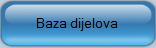 pritiskom na taj gumb otvara se forma koja sadržava popis djelova te kontrole za manipulaciju podataka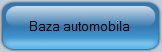 pritiskom na taj gumb otvara se forma koja sadržava popis automobila te kontrole za manipulaciju podataka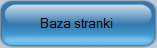 pritiskom na taj gumb otvara se forma koja sadržava popis stranaka te kontrole za manipulaciju podataka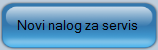 pritiskom na taj gumb otvara se forma za stvaranje novog servisnog naloga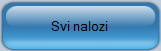 pritiskom na taj gumb otvara se forma koja sadržava popis svih naloga te kontrole za manipulaciju podataka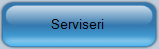 pritiskom na taj gumb otvara se forma koja sadržava popis servisera te kontrole za manipulaciju podataka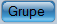 pritiskom na ovaj gumb otvara se forma grupa koja je opisana u daljnjem tekstu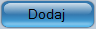 pritiskom na ovaj gumb otvara se forma za dodavanje novog dijela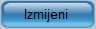 pritiskom na ovaj gumb otvara se forma za promijenu podataka prethodno odabranog dijela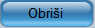 pritiskom na ovaj gumb brišemo dio iz baze podatakapritiskom na ovaj gumb otvara se forma za dodavanje nove grupepritiskom na ovaj gumb otvara se forma za promijenu podataka prethodno odabrane grupepritiskom na ovaj gumb brišemo grupu iz baze podatakapritiskom na ovaj gumb otvara se forma za dodavanje novog automobilapritiskom na ovaj gumb otvara se forma za promijenu podataka prethodno odabranog automobilapritiskom na ovaj gumb brišemo odabrani automobil iz baze podataka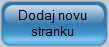 pritiskom na ovaj gumb otvara se forma sa slike 10. koja služi za dodavanje nove stranke u bazu podataka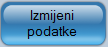 pritiskom na ovaj gumb otvara se forma sa slike 10. koja služi za promjenu podataka o stranci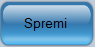 pritiskom na ovaj gumb spremaju se promjene podataka o stranci i dodaju se nove stranke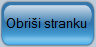 pritiskom na ovaj gumb briše se prethodno odabrana stranka 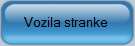 pritiskom na ovaj gumb otvara se forma u kojoj se nalaze sva vozila koja pripadaju pethodno odabranoj strancipritiskom na ovaj gumb otvara se forma za dodavanje novog automobila odabrane strankepritiskom na ovaj gumb otvara se forma za promijenu podataka odabranog automobila strankepritiskom na ovaj gumb brišemo odabrani automobil stranke iz baze podataka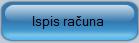 pritiskom na ovaj gumb otvara se izvješće sa prikazom računa za odabrani nalog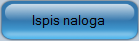 pritiskom na ovaj gumb otvara se izvješće sa prikazom odabranog radonog naloga 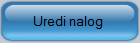 pritiskom na ovaj gumb otvara se forma za uređivanje odabranog naloga 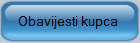 pritiskom na ovaj gumb obavještava se stranku o završenom servisu putem e-mail-a čime redak u popisu naloga mijenja boju iz crvene u zelenu kao znak završenog nalogapritiskom na ovaj gumb otvara se forma za dodavanje novog servisera pritiskom na ovaj gumb otvara se forma za promijenu podataka odabranog serviserapritiskom na ovaj gumb brišemo odabranog servisera iz baze podataka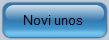 pritiskom na ovaj gumb trenutnom nalogu dodjeljuje se novi broj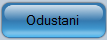 nakon pritiska na gumb „Novi unos“ počinje se stvarati novi nalog te se tim gumbom odustaje od stvaranja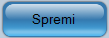 klikom na ovaj gumb sprema se novi nalog u bazu podataka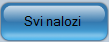 pritiskom na ovaj gumb otvara se forma sa prikazom svih dosadašnjih radnih naloga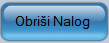 pritiskom na ovaj gumb briše se radni nalog koji je prethodno učitan u formu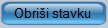 klikom na ovaj gumb briše se stavka naloga koju smo dodalipopis stranke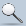 pritiskom na povečalo otvara se forma sa popisom stranaka za automatsko popunjavanje podatakapopis vozilapritiskom na povečalo otvara se forma sa popisom svi vozila stranke za koju se stvara nalogpopis dijelovapritiskom na povečalo otvara se forma sa popisom svi dijelova